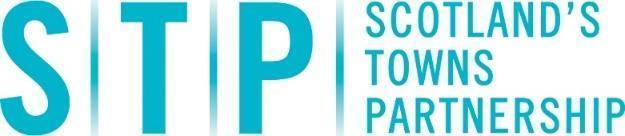 STP Funding Finder November 2018Welcome to Scotland’s Towns Partnership’s Funding Finder for October 2018. Document Index, Themes and page numbers:Regeneration			Page 1Environment			Page 7Energy				Page 17Healthy Towns			Page 21Culture and Arts		Page 24Employment and Training	Page 30Innovation and Growth		Page 33Community Funding		Page 44Within each theme you will find the name of the fund along with the amount available and application deadline date.   Those funds highlighted in red have a deadline approaching, those highlighted in green are new additions.If you would like to bring a fund to our attention that is not included in this document, or have any queries, please contact us here. RegenerationEdinburgh World Heritage - Conservation Funding Programme | N/A | N/A Edinburgh World Heritage’s Conservation Funding Programme helps conserve historic building within the World Heritage Site. We offer up to 70% grant of eligible works and we can fund historic building repairs, conservation and enhancement and area regeneration.Two types of funding are available: Repayable grants for private owners and commercial buildings and Project funding for public, community or charitable organisations.Eligibility: Private and commercial owners, public, community or charitable organisationsMore information: https://ewh.org.uk/funding-advice/ 
Big Lottery Fund Community Assets | £10,000 - £1,000,000 | N/AThrough Community Assets we are focused on helping local communities to address specific inequalities or disadvantages through ownership of an asset.Applicants will need to show us clear evidence that they have consulted with their communities, considered various options to meet their needs and selected the best option to address this.We also want to fund work that is people-led, strengths-based and connected. Further information about understanding these ‘three approaches’ is available, including case studies.We’ve found that talking with applicants earlier in the process can lead to stronger applications. Because of this, there is no application form. The first step is to talk to us about your idea so we can give you advice on whether or not this funding is right for what you want to do. If we think your idea potentially fits with Community Assets we will then normally arrange to visit you.Contact us at advicescotland@biglotteryfund.org.uk or on 0300 123 7110 to discuss your idea, or for any other questions about this funding.The success rate for this funding is 43%. This is based on decisions made in the 6 months period up to 30 June 2018. Please read our blog for more information on success rates.Our blog has information on the requests we are less likely to consider for funding.More information: https://www.biglotteryfund.org.uk/funding/programmes/community-assets Resilient Heritage – Heritage Lottery Fund | £3,000 - £250,000 | 18 January Resilient Heritage grants of £3,000-£250,000 can help you to strengthen your organisation, and build the capacity of your staff and volunteers to better manage heritage in the long term.This programme is available to organisations in the UK who want to build their capacity or achieve strategic change to improve the management of heritage. Grants can fund activities to help you acquire new skills or knowledge, or new models of governance, leadership and business to put your organisation in a better position for the future. Organisations in the early stages of planning their activities may also apply.More information: https://www.hlf.org.uk/looking-funding/our-grant-programmes/resilient-heritage Our Heritage – Heritage Lottery Fund | £10,000 - £100,000 | 18 January Whichever part of the UK's heritage you want to explore, we're here to help with grants of £10,000–£100,000.Your project could focus on anything from personal memories and cultural traditions to archaeological sites, places of worship, museum collections and rare wildlife.Under Our Heritage we can accept applications from not-for-profit organisations, private owners of heritage and partnerships. If individuals or for-profit organisations are involved, the public benefit from the project must be greater than any private gain.More information: https://www.hlf.org.uk/looking-funding/our-grant-programmes/our-heritage Sharing Heritage - Heritage Lottery Fund | £3000 - £10, 000 | 18 JanuaryThis programme is for any type of project related to heritage in the UK. Projects must achieve at least one outcome for people. Outcomes for people:developed skillslearnt about heritagechanged their attitudes and/or behaviourhad an enjoyable experiencevolunteered timeOutcomes for heritage:better managedin better conditionbetter interpreted and explainedidentified/recordedOutcomes for communities:environmental impacts will be reducedmore people and a wider range of people will have engaged with heritageorganisations will be more resilientlocal economy will be boostedlocal areas/communities will be a better place to live, work or visitEligibility: charities or trusts; community or voluntary groups; community/parish councils; community interest companies; local authorities; other public sector organisations, such as nationally funded museums; social enterprisesA new Funding Framework is being launched in early 2019 and will therefore not be accepting applications under this programme after 18 January 2019. More information: http://www.hlf.org.uk/HowToApply/programmes/Pages/sharingheritage.aspx Business Premises Renovation Allowance – HMRC | N/A To increase private investment, enterprise and employment in the UK’s most disadvantaged communities (designated as “Enterprise Areas”), by bringing longer term vacant business properties, in those areas, back into productive use. The measure is part of the UK’s holistic approach to regeneration. A full initial allowance of 100% can be claimed in the year in which the expenditure is incurred.  If this allowance is not claimed in full in the first year, writing down allowance of 25% based on cost can be claimed in subsequent years until tax relief has been claimed for the total capital expenditure on the project.Eligibility: The property must have been unused for a year or more prior to the renovation exercise beginning. It must have been last used for the purposes of a trade, profession or vocation or as an office (and not as a dwelling) and it must be used for one or more of these purposes after the renovation or conversion has been completed.More information, guidance documents and application details can be found here: http://www.hmrc.gov.uk/manuals/camanual/CA45300.htm Stations Community Regeneration Fund | £5000 - £75000 | N/AScotRail and Transport Scotland are seeking applications for a £1.5million community fund, designed to breathe new life into old and disused railway station premises.  The Stations Community Regeneration Fund enables business and community groups to transform redundant station rooms into facilities to benefit local people.Any projects that will aid communities or rail passengers will be considered for grants of between £5,000 and £75,000. Bids may also be made for larger sums, dependent on in-depth feasibility studies.Grants can be used to contribute towards the costs of any structural repairs and to assist with the costs of fitting out station premises for their intended use.More information: https://www.scotrail.co.uk/about-scotrail/scotrail-community/stations-community-regeneration-fund Community Centres and Village Halls | N/A Trusthouse is interested in applications for capital projects at community centres in the most deprived urban areas and village halls in remote and economically deprived rural areas.They want to support community centres and village halls which are at the heart of small, deprived communities. They expect that you will be providing a range of activities for all ages and abilities which help to promote community cohesion and address local problems of isolation, poverty, lack of local facilities, transport and other issues of relevance to your area.More information: http://trusthousecharitablefoundation.org.uk/grants/community-centres-and-village-halls/ Riada Trust | £500 - £15,000 | N/AThe Trust's purposes are: the prevention or relief of poverty; the advancement of education; the advancement of health; the advancement of the arts, heritage, culture or science; the advancement of public participation in sport; the relief of those in need by reason of age, ill health, disability, financial hardship or other disadvantage.Eligibility: Black and minority ethnic communities, Carers/ parents, Children, Homeless or badly Housed, Mental health conditions, Older people, People affected by ill-health, People with disabilities, People with learning disabilities, People with physical disabilities, People with sensory impairments, Physical health conditions, Young peopleMore information: 0131 228 6606 | c/o Jeffrey Crawford & Co 25 Castle Terrace, EDINBURGH, EH1 2ERMickel Fund | £500 - £10,000 | N/AIf your charity deals with any of the following you will be considered for funding; Age Concern, Animal Welfare, Cancer Care, Cancer research, Children & Youth Support, Education/Outreach, Hospices, Housing & Homelessness, Injuries, Medical Assistance, Music/Culture, Medical Research, Veterans, World Wide Appeal Based Projects. Donations can take the form of core funding including salaries and general running costs, project grants or capital grants for building or equipment.Eligibility: Registered CharitiesMore information: http://www.mickelfund.org.uk/ Burn Stewart Distillers PLC Charitable Trust | up to £3,000 | N/AThe prevention or relief of poverty, the advancement of education, the advancement of health, the advancement of the arts, heritage, culture or science, the advancement of public participation in sport, the relief of those in need by reason of age, ill health, disability, financial hardship or other disadvantage. They give worldwide but with a particular interest to South Lanarkshire, Stirling and Argyll & Bute, where their sites are located.Eligibility: N/AMore information: karen.spy@distelleurope.com | 01355 270302Scottish Land Fund | £10,000 - £1 million | N/A | The Scottish Land Fund supports rural and urban communities to become more resilient and sustainable through the ownership and management of land and land assets.Funded by the Scottish Government and delivered in partnership by the Big Lottery Fund and Highlands and Islands Enterprise, it offers grants of up to £1 million to help communities take ownership of the land and buildings that matter to them, as well as practical support to develop their aspirations into viable projects.Successful applicants will clearly demonstrate that their project will help their local community to:Achieve more sustainable economic, environmental and/or social development through ownership of land and buildingsHave a stronger role in and control over their own developmentOwn well managed, financially sustainable land and buildings.Eligibility and ApplicationWe will prioritise applications that can demonstrate significant positive impact for the community as a whole. Applicants will have the opportunity to test out and develop their ideas with support from a Scottish Land Fund Adviser.The Scottish Land Fund is open to organisations in both urban and rural Scotland which are community-led, community-controlled, and defined by a geographic area.Applicants can be from one of a wide range of representative community bodies, including voluntary organisations, social enterprises or community councils.More information: https://www.biglotteryfund.org.uk/scottishlandfund Architectural Heritage Fund: Heritage Mortgage Scheme | £150,000-£500,000 | N/AThe Architectural Heritage Fund (AHF), an independent charity, encourages and supports the work of organisations dedicated to the preservation and renewal of buildings of architectural and historic significance which have failed to find a viable re-use on the open market.Through the new Heritage Mortgage Scheme the AHF is offering mortgage-style loans of between £150,000 and £500,000 over terms of between 10 and 20 years (30 in exceptional circumstances) to assist registered charities and not-for-profit organisations in the UK to acquire buildings, or provide working capital for restoration projects.All AHF loans are typically fixed at 4-6% but can be linked to Base Rate.The AHF can normally lend applicants up to 70% of the estimated open market resale value of any acceptable property or land over which it takes a first charge. If this is the project building for which the loan is required, it can lend up to 70% of the property's estimated "end value" (the projected value once work has been completed).Applications may be submitted at any time and will be considered on a quarterly basis.More Information: http://ahfund.org.uk/the/Coalfields Community Investment Programme | up to £5000 | N/A The Coalfields Community Investment Programme is a small fund created to support activities that tackle some of the key challenges that still remain in coalfield communities. The fund is open to projects that deliver in eligible coalfield communities and that will make a positive difference in addressing the following themes: Skills - growing the skills of people in order to increase their opportunities; Employment - developing pathways to increase the number of people in work; Health - supporting activities that improve the health and wellbeing of all age groups. They will prioritise projects that complement the delivery activities of CRT, such as the Coalfields Community Futures Programme and Coalfields Regeneration School, and supporting community ownership projects.More information: https://www.coalfields-regen.org.uk/the-coalfields-community-investment-programme-scotland Reidvale Housing Association - Regeneration Budget | Average £150,000 | N/AThe Association has an annual Regeneration Budget of over £150,000 from which they pay for additional Community Policing, make awards to tenants and local schools and support a variety of community projects in the Dennistoun area of Glasgow. More information: http://reidvale.org.uk/our-community 
Foundation Scotland - Coram Trust | N/A Priority will be given to activities that have a focus on particular communities in Scotland and are registered charities, social enterprises, community interest companies and/or other charitable entities providing social impact that do one or more of the following:  Support rural regeneration as part of a community development project. Have a housing component that supports the local community where the regeneration project is taking place.Projects involving community ownership in rural areas are likely to be given the highest priority.  Download the report to fund out how the fund is making a difference.More information: https://www.foundationscotland.org.uk/programmes/the-coram-trust/ Environment
Resource Efficient Scotland Waste Prevention Implementation Fund | £50 - £500 |N/AIt is recognised that while organisations understand the benefits of waste prevention, they often do not take action, lacking the finance and support to make the necessary changes.  This fund has therefore been designed to help organisations overcome these barriers to undertake a particular project with a focus on raw materials savings, carbon savings and the movement of waste material up the waste hierarchy.Who can apply?To be eligible to apply for funding your organisation must be:A small or medium sized enterprise according to the European Commission definition (European Commission definition of an SME can be accessed by clicking here), which means your enterprise will have fewer than 250 employees and its turnover will be below €50m.An SME that has a base in Scotland and it must be this location that benefits from the funding.To be eligible to apply for funding your project must:Result in evidenced implemented waste material, cost and carbon savings;Be able to demonstrate that the project would not be viable without receiving the funding;Comply with the evaluation criteria detailed in the ‘Guidance note for applicants’;Demonstrate added value and impact and focus on the physical implementation of waste prevention measure or measures, rather than identification or a feasibility study.More information: https://www.resourceefficientscotland.com/content/waste-prevention-implementation-fund Action Earth and Local Nature Reserve Awards | £50 - £500 |N/AAny project with volunteers taking action outdoors in Scotland can apply for one of our grants.Action Earth Awards from £50 to £250 are available to groups of volunteers carrying out environmental activities. This could include improving ponds, woodlands, meadows and other green spaces to make them more wildlife friendly. Create new habitats by planting nectar-rich flowers, fruit-bearing trees or shrubs. Local Nature Reserve Awards offer up to £500 for activities taking place on LNRs which encourage volunteer involvement and bring new volunteers onto the reserve. Activities could involve wildlife recording and education, raising profile of the site and protecting and enhancing biodiversity. We will prioritise applications from community or ‘Friends of’ groups. Events should involve the local Ranger Service or LNR Managers.What we fund:Projects taking place in Scotland involving practical outdoor activityAt least 15 volunteers must give a minimum of 5 hours eachTools, materials and volunteers expenses Work on sites that are accessible to the general public (let us know if your site has any restrictions we should be aware of)What we cannot fund:Fuel costs, staff time or wagesLarge pieces of equipment such as lawnmowers and power toolsProjects which involve pupils on school grounds during school hoursEligibility: Community groups, any project with volunteers taking action outdoors in Scotland.More information: http://actionearth.csv.org.uk/applyAquaFund | N/A | N/AAquaFund® is ADSM’s multi-million-pound grant which is designed to enable organisations to make water efficiencies and financial savings. The AquaFund® Scheme will provide the cash, the resources and the expertise to drive down your water costs. Further information at: Eligibility: public, community or charitable organisationsMore information: http://www.adsm.com/aquafund/
Vegware Community Fund | £20 - £200 | N/AThe Vegware Community Fund gives monthly support to non-profit sustainability projects, with new recipients being added as Vegware grows. We are currently taking on new recipients on a monthly basis. The Vegware Community Fund offers support in two ways:Product donation: a regular donation of Vegware’s eco takeaway packaging for use at fundraising events or by volunteersMonthly grants: a regular donation  of £20-200 (UK) and $25-250 (US), intended to contribute to core running costs and act as a basis from which to either focus on their chosen task, or apply for project grantsEligibility: Community groupsMore information: http://vegwarecommunityfund.org/how-to-apply/Circular Economy Investment Fund | N/A | Open in 2018We are investing £18 million as grant funding to small and medium sized enterprises who are helping to create a more circular economy.The Circular Economy Investment Fund is a funding opportunity for businesses and organisations in Scotland working in all business and social economy sectors.We invite proposals from:Small to medium sized enterprises (less than 250 employees/turnover less than €50 million)Non-profit organisations (charities and social enterprises)We are interested in:Exploring markets for new circular economy productsDevelopment and adoption of innovative business models for new circular economy products and servicesDevelopment and uptake of innovative technologies, products and services to support a circular economyEligibility: SMEs, charities and social enterprisesMore information: http://www.zerowastescotland.org.uk/circular-economy/investment-fund Tesco Bags of Help | up to £5000 | N/AThe Tesco Bags of Help grant scheme accepts applications from community groups, schools, local authorities and not-for-profit organisations. Bags of Help uses the money raised from the sale of Bags for Life in Tesco stores to fund a wide range of projects that meet the programme’s aims and objectives to benefit the local community.As well as funding the development of and activity in outdoor spaces such as allotments, community gardens and parks, grants are available to fund the purchase of items such as sports kits, camping equipment, spades, litter pickers or specialised medical equipment.Funding is also available for improvements to community buildings, for example scout or guide hut, church or village hall or sports changing rooms. Groups looking to hold seasonal events and activities such as a Christmas lights can also apply for funding. Tesco Bags of Help funding is available to many communities across Britain. You can now apply at any time for funding between £1000 - £4000 for a wide range of indoor and outdoor projects that benefit your local community. Eligibility: The funding is open to a wide range of groups for projects that include physical improvements or activities on outdoor spaces, greenspaces and parks. There is no match funding requirement and no restrictions on existing project funding.More information: https://www.greenspacescotland.org.uk/grant-funding Home Energy Scotland Loan Scheme | £32,500 | N/AThe Home Energy Scotland loan helps homeowners make energy and money saving improvements to their home. This interest free loan is funded by the Scottish Government and is currently open to applications.Funding up to £38,500 per home is available to owner occupiers and eligible registered private sector landlords in Scotland. This covers a range of improvements including:energy efficiency improvements (such as insulation, glazing and boilers) home renewables systems connections to an approved district heating scheme powered fully or partially by a renewable energy source energy storage systems. Cashback grants are also available for a limited time for certain energy efficiency improvements.If you are interested in applying or would like more information please call Home Energy Scotland on 0808 808 2282 (free from landlines and most mobiles).Funding operates on a first-come, first-served basis and is subject to availability.  More information: http://www.energysavingtrust.org.uk/scotland/grants-loans/home-energy-scotland-loan Historic Environment Scotland - Historic Environment Repair Grants | £10,000 - £500,000 | 31 DecemberOwners of historic buildings or ancient monuments can apply for financial help to meet the cost of high quality repairs or conservation made by specialist craftspeople using traditional skills and materials.

The aim of the Historic Environment Repair Grant is to conserve original features of buildings and ancient monuments of special architectural or historic interest. 

Owners must insure and maintain the building, or look after the ancient monument, and allow an agreed level of access to the public in return for financial help.

To apply for a Historic Environment Repair Grant for an historic building you must be legally responsible for the repair of the building, or in the case of an ancient monument be the owner or have the written permission of the owner to carry out conservation works on the monument.More information: https://www.historicenvironment.scot/grants-and-funding/our-grants/historic-environment-repair-grant/#overview_tab Perth & Kinross Council - Community Environment Challenge Fund | up to £10,000 | N/AThe projects must be led and delivered by community groups, must make a significant difference to the local environment and be widely supported within the community. In addition, there is a requirement for a long-term maintenance commitment for any projects undertaken through the Fund. Projects which can demonstrate any of the following are a priority for support:'Spend to save' e.g. changing bedding plant areas to herbaceous plants, therefore saving on maintenance and materialsPhysical environmental improvement projects which reduce waste, increase reuse and recycling or use environmentally-friendly materialsEnhance/contribute to the local economy such as tourism or craft, or use of local materialsBenefits to the wider community encompassing a range of age groups and abilitiesLink to other existing or planned regeneration initiatives (e.g. conservation area appraisals)An ability to complete the project within 12 months.Demonstrate environmental sustainability e.g. carbon reductionFor works on Council-owned land, the Council would need to ensure that groups had the requisite skills and experience to let or carry out the works, that groups had adequate public liability insurance and that health and safety requirements were met. Costs relating to these requirements must be included in the overall project costs. In addition, responsibility for future maintenance would need to be agreed with the Council.For projects which are not on Council-owned land, authorisation should be obtained from the landowner and this must be made clear on the application. Arrangements must be put in place for future maintenance and be approved by the Council.More information: http://www.pkc.gov.uk/CECF Dundee Historic Environment Trust | Average award - £18,724 | N/ADundee Historic Environment Trust provides grant assistance for the repair of historic buildings located in Dundee's conservation areas. Eligible works include: essential structural repairs; comprehensive roof repairs; repair of chimneys, stonework, historic boundary walls, garden structures; repair or replacement of rainwater gutters; repair or reinstatement of historic metalwork, including railings; reinstatement of lost architectural detail; agreed professional fees.More information: http://dhet.org/ SEPA - Water Environment Fund | N/A | N/APreviously known as the Restoration Fund, the Water Environment Fund provides funding to projects to help restore Scotland’s catchments from the source, down through rivers, lochs, floodplains into the estuaries and out to sea. The primary focus of the funding is to tackle impacts on the morphology or physical condition of these ecosystems. Applications welcomed from all, including individuals, charities, non governmental organisations, local authorities, and companies. Funding will only be provided to projects that go beyond an applicant’s duty or regulatory responsibility. Projects funded will: restore the morphology (i.e. the condition of the banks, bed and shore) of the water environment; remove barriers to fish migration; control invasive non-native species (the fund is currently fully committed for this aspect and is closed to new applications for projects controlling invasive non native species).More information: http://www.sepa.org.uk/water/water_environment_fund.aspx Falkirk Environment Trust - Main Grants | up to £50,000 | N/A The fund is a Scottish Landfill Communities Fund derived from tax credit on the amount of waste sent to landfill each year. The trust awards grants for community, environmental and heritage projects. It can offer grants for projects which: develop areas of land to assist economic, social or environmental use promote community based recycling, re-use or waste prevention; provide, maintain or improve public parks or other public amenity; conserve or promote biological diversity such as natural habitats, recovery of species, etc.; maintain, repair or restore buildings, sites or structures of archaeological interest; provide financial, administration or other similar services for projects which are enrolled with an approved body.More information: http://www.fet.org.uk/grants.htm Falkirk Environment Trust – Scottish Landfill Communities Funds Small Grants | N/A | N/AThis scheme supports organisations through the Scottish Landfill Communities Funds managed by EB Scotland. Grants are available for community, environmental and heritage projects. Small Grants can be awarded quickly to projects that: improve the environment in some way, e.g. community gardens, habitat enhancements; raise awareness of environmental issues; run Community Events e.g. Litter picks or environmental workdays; build the capacity of a group to make a Main Grants Scheme application and/or other environmental funders (e.g. business planning, feasibility studies, etc.); build capacity in communities through start up grants e.g. money for insurances, tools. If you have a project idea, contact the FET Development Manager for assistance and advice at info@fet.org.uk or call 01324 504816. Small grant application forms can be downloaded from the trust website. There are currently no published deadlines. Link: http://www.fet.org.uk/grants.htm Levenseat Trust | up to £50,000 | N/AA range of grants are available to improve the local environment working with the community of Addiewell, Auchengray, Braehead, Fauldhouse, Forth, Longridge, Stoneyburn and Breich.More information: http://www.levenseattrust.org.uk Clackmannanshire and Stirling Environment Trust | up to £2,500 | N/AWill generally fund projects for the benefit of the public and located within the Clackmannanshire and/or Stirling Council areas. Projects should enhance sustainability and be compliant with the landfill communities fund scheme.More information: morrisona@stirling.gov.uk https://www.clacks.gov.uk/council/committees/clackmannanshirestirlingenvironmentaltrust/ William Grant Foundation | N/A | N/A The William Grant Foundation is committed to a future where everyone in Scotland has the opportunity to thrive, a belief that is deeply rooted in the core values shared by the family and the company. The Foundation aims to: ensure greater opportunities for those who are disadvantaged; strengthen the local communities in which the company operates; improve Scotland’s natural and built environment; sustain the unique culture and heritage of Scotland. The Foundation also provides Local Giving funds to each William Grant & Sons company location in the UK for distribution locally. Donations are made at the discretion of employees at each site to support good causes in their own communities, either with cash grants or William Grant & Sons products for use in fundraising.More information: http://www.williamgrantfoundation.org.uk/ Green Infrastructure Fund | N/A | 28 January 2019Phase 2 of the Green Infrastructure Fund has now reopened for new applications. The deadline for applications is 28 January 2019. Our expectation is that funding decisions will be announced by June 2019.If you are interested in making an application to the Green Infrastructure Fund, please contact us at greeninfrastructure@snh.gov.uk, and one of our Project & Funding Officers will be in touch.We have supplied an example Application Form here for your reference. Please note this is read only and you will need to discuss your project with a Project & Funding Officer before receiving an application form. Additional guidance documents and assessment criteria are also available below:Sample application formApplication guidance documentFinancial Annex (non-writeable)Communications ToolkitMonitoring and Evaluation GuidanceAudit and Compliance GuidanceAssessment Guidance (to be added later)Claims guidance (to be added later)Phase 1 of the Green Infrastructure Fund (GIF) was launched in early 2016, with two funding rounds up to January 2017. The two phases together will provide over £7 million of ERDF funding through a competitive selection process. With match funding, this should deliver over £15 million worth of green infrastructure projects in our cities and larger towns.The Green Infrastructure Fund is primarily a capital fund aimed at improvements to green infrastructure. The aim is to deliver a minimum of 15 substantial projects across Scotland that improve or create at least 140 hectares of urban green infrastructure by 2023.To receive funding, applications must be of a strategic scale with a significant impact. The main eligibility criteria for application are as follows:Projects must be located in population areas of 10,000 or more, and in the 20% most deprived areas according to the Scottish Index of Multiple Deprivation.The total eligible project costs must be a minimum of £650,000.Projects must be seeking an ERDF grant of a minimum of £250,000.The maximum threshold for grant is 40% for projects in the Lowland and Uplands (LUPS) and 70% for projects in Highlands and Islands (H&I).The proposed project work is stand alone and is new in some way.Please read the ESIF National Rules on Eligibility of Expenditure for further details.More information: https://www.greeninfrastructurescotland.scot/green-infrastructure-fundZero Waste Scotland - Resource Efficiency Waste Prevention Implementation Fund (WPIF) | N/A | N/AThis scheme has been designed to help organisations overcome barriers to undertake a particular project with a focus on raw materials savings, carbon savings and the movement of waste material up the waste hierarchy. Its core purpose is to support the physical implementation of waste prevention measures in the food and drink, construction and other (commercial and industrial) sectors. Projects should: 1. generate efficiencies in the use of raw materials; 2. move waste materials to a higher level in the waste hierarchy; 3. reduce waste tonnage; 4. divert waste from landfill; generate carbon savings. The first stage in the WPIF application process involves submitting an online Expression of Interest. More information: https://www.zerowastescotland.org.uk/content/resource-efficiency-waste-prevention-implementation-fundWaste Recycling Environmental (WREN) - FCC Scottish Action Fund | £2,000 - £100k | 12th December This scheme provides grants for environmental and community-based projects that are within 10 miles of Waste Recycling Group landfill sites in Scotland and are for the benefit of the general public. Landfill operators in Scotland collect tax on every tonne of waste that goes into their landfill sites.The Scottish government allows for a percentage of that tax to be diverted to the Scottish LandfillCommunities Fund to support community, environmental and heritage projects around landfill sitesand transfer stations. The scheme is regulated by SEPA and WREN is registered with them toadminister and distribute the SLCF funding for waste and resource management company FCC Environment.Charities, community councils, church or community organisations and voluntary groups can applyfor funding if they are operated on a not‐for‐profit basis and have a formal constitution and bank account. In addition, Local Authorities can also apply.Areas covered by the fund:Land Reclamation - The reclamation, remediation, restoration or other operation on land to facilitate economic, social or environmental use.Community Recycling - Community based recycling, re‐use and waste prevention projectsPublic Amenities and Parks - To provide, maintain or improve a public park or other public amenityBiodiversity - The conservation or promotion of biological diversity through the provision, conservation, restoration or enhancement of a natural habitat or the maintenance or recovery of a species in its natural habitat.Historic Buildings - The maintenance, repair or restoration of a building, other structure or a site of archaeological interest which is a place of religious worship, or a site of historic or architectural or archaeological interest and is open to the public.More information: http://www.wren.org.uk/apply/fcc-scottish-action-fund Fife Environment Trust - Medium to Large Grants | £10,000 - £50,000 | 29 March 2019This scheme provides funding to projects through the Scottish Landfill Communities Fund (SLCF). It will consider applications across all types of projects encompassed in the SLCF Objects including: land reclamation, community recycling, public amenities and parks, biodiversity and historic buildings. Applicants can apply for between £10,000 and £50,000 up to a maximum intervention rate of 75% of the total eligible project cost. Applications can be submitted twice per annum with closing dates of the last working days of March and September each year. Further information and guidance is available by contacting ashley.birell@fife.gov.uk or call 01592 583260. The trust will not approve commercial projects, nor will it fund feasibility studies or food growing projects. The next deadline for receipt of applications is 29 March 2019. Link: http://www.fifedirect.org.uk/fet/index.cfm Grow Wild 2019 Community Project Funding | £2,000 or £4,000 | 10 December 2018This scheme awards grants of £2,000 or £4,000 to groups across Scotland to deliver projects in their community focused on UK native wildflowers, plants and fungi. If you have a fantastic idea for a project that will excite and enthuse people in your community, engaging them in the fund and interesting activities? If so, we want to hear from you! Further information, guidance and an eligibility checker is available from their website. The deadline for receipt of applications is midday on Monday 10 December. Link: https://www.growwilduk.com/content/applications-open-grow-wild-community-projects-2019 Grow Wild Youth Project funding | £500 | N/AThis scheme’s mission is to empower young people aged 14-25 to develop a creative idea into a project that helps raise awareness about UK native wildflowers and fungi!  This could include transforming a space, holding an event or giving a performance. We’re looking for project ideas that will excite other people to get involved and make an impact in the community. Successful projects will receive £500 to turn their idea into a reality. You can use photography, music, drama, dance, film, visual arts or more to celebrate UK native wild flowers and fungi in fun and inventive ways. Further information and guidance is available by visiting their website via the link below. Applications may be submitted at any time. Link: https://www.growwilduk.com/content/youth-project-funding-openEnergyScottish Government’s Community and Renewable Energy Scheme | up to £25,000 and £150,000) | N/A If you are interested in applying for CARES support please read the general guidance note before reviewing the supplementary guidance for each of the funds. This contains details of the current funding themes and eligibility. We would encourage you to submit a project proposal form in the first instance and contact your local development officer if you need more help or information. The Scottish Government’s Community and Renewable Energy Scheme (CARES) offers a range of financial support to local energy projects. The main funding streams for new applicants are:CARES Enablement Grant – Up to £25K where the value of the grant will be capped based on innovation or scheme complexity and can be used to fund feasibility for energy systems or renewable energy projects, investigation of shared ownership opportunities or work to maximise the impact from community benefit association with renewable energy projects.CARES Development Loan – Up to £150K (10% interest rate) can be provided for projects with a reasonable chance of success. The loans can include a write-off facility that allows development risk to be mitigated by allowing the applicant to apply to change the loan to a grant should the project be unable progress.    CARES Innovation Grant – Up to £150K to either fund innovation activity or improve the viability of projects by grant funding elements of the project.To find out if your organisation is eligible have a look at our eligibility table.More information: https://www.localenergy.scot/funding/ Resource Efficient Scotland SME Loan Fund | £1,000 to £100,000 | N/AThe Scottish Government is committed to supporting small and medium sized Scottish businesses to reduce energy and resource costs. Reducing operating costs not only improves your margins but can help make you more competitive.The SME Loan provides unsecured, interest free loans from £1,000 up to £100,000 for the installation of energy efficient measures such as lighting and heating upgrades, double glazing, insulation and much more. (The further information document provides a list of all eligible projects).Your loan can be used to pay for:Heating, ventilation and air conditioning upgrades – from single improvements to controls to complete system replacementsLighting systems – fitting and controlsBuilding fabric – including insulation, draft-proofing, double and secondary glazingWater saving – be it installing a grey water system, harvesting rain water or sampling installing water efficient tapsWaste reduction – installation of equipment to improve handling and reduce waste at sourceFull details on eligibility criteria and the list of qualifying technologies can be found in the further information document.More information: https://www.resourceefficientscotland.com/SMELoan The Naturesave Trust | N/A | N/A ]To encourage the greater adoption of sustainable development, especially within the Small and Medium Sized business community. Grants are made to projects which specifically address the promotion and implementation of sustainable development, environmental and/or conservationist improvement and/or general ‘green’ issues. See the guidelines for further information http://www.naturesave.co.uk/document centre/Trust/Naturesave Trust - funding guidelines.pdfhEligibility: Public, community or charitable organisationsMore information: http://www.naturesave.co.uk/the-naturesave-trust/ Local Energy Scotland Development Loans | £150,000 | N/A The CARES development loan provides support of up to £150,000 for projects to take forward plans for renewable energy generation schemes for communities and eligible organisations in Scotland. The updated application and guidance notes can be accessed via the below links. Failure to contact your Local Energy Scotland Development Officer before submitting an application may affect our ability to support your application.Once you have reviewed the general guidance on applying to CARES and want to proceed with a loan you should read the Development Loan Guidance.  The loan application form can be accessed here Please contact info@localenergy.scot to be put in touch with your local CARES Development Officer who will be able to assist you with completing the application.Eligibility: Public, community or charitable organisationsMore information: https://www.localenergy.scot/funding/cares-development-loan/Carbon Trust Green Business Fund | <£10,000 | N/AThe Carbon Trust's Green Business Fund is intended to help small and medium-sized companies in Great Britain with a financial contribution towards energy saving initiatives.The Fund is expected to help between 1,000 and 2,000 small businesses to deliver new energy efficiency projects. As part of the service, the Carbon Trust is also offering energy saving training, cost saving assessments, implementation advice, and capital support for the installation of energy efficiency equipment.The programme has an overall budget of £7 million. Eligible companies can apply for a capital contribution to cover up to 15% of an energy efficiency project or equipment replacement cost, up to a maximum of £5,000. This is an increase from the original offering of 15% since April 2016.The programme will fund the purchase costs of energy saving capital equipment that will enable businesses to become ‘greener’. Eligible projects could include undertaking energy efficiency upgrades, such as improvements to lighting, heating, ventilation, air conditioning and building control systems.Eligibility and ApplicationSmall and medium-sized businesses in England, Scotland and Wales may apply.Support is being provided on a first come, first served basis. Interested parties are advised to register at their earliest convenience.More information: https://www.carbontrust.com/client-services/programmes/green-business-fund/ SPEN Green Economy Fund | N/A | N/AThis is a call out to communities and businesses to come forward with their own ambitious projects that support Scotland’s low carbon future and create jobs in our communities. Any initiatives seeking shared or full funding will require to demonstrate that they truly have green credentials and are targeted at areas that may ordinarily struggle to access funding.   Lessons learned from projects supported by the fund will, in turn, be shared with other communities to ensure others can benefit. More information: https://www.spenergynetworks.co.uk/pages/green_economy_fund.aspxSouth Lanarkshire Council - Renewable Energy Fund | N/A | N/A  Funds are available for capital projects which improve quality of life and economic prosperity of communities within 10km of participating renewable energy developments. Developing Communities Fund grants are up to £5,000 with larger applications going to the main Renewable Energy Fund. More information: https://www.southlanarkshire.gov.uk/info/200168/getting_involved_in_your_community/744/renewable_energy_fund Local Energy Scotland - CARES Enablement Grant | up to £25,000 | N/A CARES provides grant funding to help towards start-up costs of feasibility studies, community consultation and other preparatory costs of community renewable energy projects. It could be used to look at what is feasible in your area, learn what other groups have undertaken, or develop a plan for a community benefit income stream from a local renewable energy project. These should be early stage activities without which the installations would not be able to go ahead. More information: https://www.localenergy.scot/funding/enablement-grant/ South Ayrshire Waste and Environment Trust (SAWET) | N/A | N/ASouth Ayrshire Waste and Environment Trust (SAWET) is a registered Approved Body with the Scottish Environment Protection Agency (SEPA) set up to give out money through the Scottish Landfill Communities Fund (SLCF) to approved projects. The aim of the Trust is to help organisations, groups and communities to make practical improvements to their environment by providing funding for environmental projects. For further information regarding SAWET please contact Marion Young on 01292 612626 or email sawet@south-ayrshire.gov.uk Future deadline dates are: 14th December 2018 22nd March 2019 24th May 2019 4th October 2019 Healthy TownsPaths for All – Smarter Choices, Smarter Places | £5,000 - £50,000 | N/AThe Smarter Choices, Smarter Places (SCSP) Open Fund aims to encourage people to change their behaviours to walk or cycle as part of their everyday short journeys. The fund will also encourage people to use sustainable travel choices for longer journeys.The Open Fund is available to support public, third and community sector organisations that want to changes people's everyday travel behaviour. The fund aims to help cut Scotland's carbon emissions and improve our air quality. It will also help reverse the trend towards sedentary lifestyles and will tackle health inequalities.Grants available are between £5000 and £50,000 and will require to be match funded. For examples of previous SCSP projects, click here.We are accepting expressions of interest for the SCSP Open Fund from interested applicants.Read this guidance document for further information about the fund and how to apply. If you would like more information, get in touch with our team at scspopenfund@pathsforall.org.ukMore information: https://www.pathsforall.org.uk/pfa/get-involved/smarter-choices-smarter-places-open-fund.html Dumfries and Galloway Council Sports Grants | £1,000 | N/AGrants of up to £1,000 are available to sports clubs and organisations operating in the Dumfries and Galloway Council area. Eligibility: community or charitable organisationsMore information: http://www.dumgal.gov.uk/article/15763/Sports-grants Esmee Fairbairn Foundation - Food Strand | £5,000 - £500,000 | N/AFoundation supports work which demonstrates the important role food plays in well being and which connects people to the food that they eat. It seeks to bring about more sustainable food production and consumption policies and practices. They will support work which:delivers high quality, innovative local food projects, particularly those that can become financially sustainable and are replicable.establishes closer links between NGOs, community groups, producers, retailers and industry in order to create more coherent food sector.improves people’s understanding of the place that food plays in our lives and shows the role that access to good quality food can have on wellbeing.leads to the prioritisation of sustainable food production and consumption in local and national policy, practice and decision-making.increases demand for better quality food from sustainable sources, for example, through changes to public procurement.
No set amount but usually between £5,000 - £500,000Eligibility: Public, community or charitable organisationsMore information: https://esmeefairbairn.org.uk/foodBig Lottery Fund (Scotland) - Improving Lives | £1,000,000 | N/AFunding for people experiencing challenges in their lives to help them overcome this and become more resilient. They want to fund activity which means people: are better able to identify solutions that enable them to take control over their lives and build resilience; are able to shape the projects and services they use to better meet their needs; have more access to support and opportunities to improve their lives.Eligibility: Public, community or charitable organisationsMore information: https://www.biglotteryfund.org.uk/improvinglivesAberdeen City Council – Sports Grants | up to £5,000 | N/AThe Active Aberdeen Partnership endorse a healthy lifestyle approach for the residents of the city and encourage everyone to be as active as they can regardless of age and ability.The city’s sports clubs and organisations play a vital role in encouraging people to be active in sport throughout their lifetime. We are always keen to hear about new, exciting and effective ways to get more people involved with sport and physical activity.More information: https://www.sportaberdeen.co.uk/community-sports-grantsCycling Scotland Community Cycle Mapping | N/A | N/ACycling Scotland can offer training courses to your group to learn how to map local cycling infrastructure and facilities using openstreetmap.net software.They have also produced a handy and easy-to-digest guidebook on what is involved. You can download by clicking on the image below or by clicking hereEligibility: Public, community or charitable organisationsMore information: http://www.cyclingscotland.org/our-projects/award-schemes/cycle-friendly-community-project/community-cycle-mappingCycling Scotland Cycle Friendly Community Award | N/A | N/AWorking towards achieving the Cycle Friendly Community Award will help you create an environment that supports people of all ages and abilities to travel by bicycle. Achieving elements of the award criteria will determine if your community will receive the Bronze, Silver or Gold Award.A recognised Cycle Friendly Community may offer cycle parking, bike hire or bike loan schemes, cycle training and a range of information on local cycle networks. It will have defined cycle routes and infrastructure linking popular locations. Local businesses should support and encourage an increased cycling culture.One main constituted and well governed community group will take a lead on the attainment of the Award.The Cycle Friendly Community Award will ultimately recognise communities that promote cycling as an accessible, attractive and convenient travel choice for all.Eligibility: Public, community or charitable organisationsMore information: https://www.cycling.scot/our-programmes/cycle-friendly/communityArgyll & Bute CHP - Health and Wellbeing Fund | N/A | N/A Funding supports small scale health improvement and preventative projects. For 2017/18 applicants should link their project to one of the new strategic priorities for improving health set out in the new Joint Health Improvement Plan. This includes giving children the best start in life, addressing health inequalities, connecting people with support in their communities and focusing on wellbeing not illness.More information: http://healthyargyllandbute.co.uk/grant-funding/ West Lothian Health and Social Care Partnership - Alcohol Diversionary Funding | N/A | N/A |Funds alcohol diversionary activities targeted at young people. Applications must show that the proposal will focus on achieving contributions to the following outcomes: reducing antisocial behaviour; delivery of 1:1 alcohol brief interventions (ABIs); changing group attitudes to drinking. Priority will be given to projects which show a high need that has been evidenced and address the outcomes.More information: http://www.westlothianchcp.org.uk/article/6403/Alcohol-Diversionary-Funding Martin Currie Charitable Foundation - Community Investment Fund | N/A | N/AThis scheme awards funds in areas such as health, welfare, international aid, the environment, education, community and culture. The Rob Roy Challenge is the foundation’s flagship fundraising event and each year it chooses award partners to support from the proceeds. Through their Community Investment Fund they support requests for funding in the areas of social welfare, health, children's welfare and children's health. They give mostly to national and local charities with a few international charities supported. More information: http://fundingscotland.com/Funds/Fund/a0Rb0000000Ng7GEAS-martin-currie-charitable-foundation Culture and ArtsUK Theatres Grants Scheme | up to £5,000 | 8th January 2019The UK Theatres Small Grants Scheme is a capital fund that awards up to £5,000 to theatres across the UK run by charities and not-for-profit groups that can clearly demonstrate the value capital improvements to their theatres would make to their work in local communities.Priorities include projects that address urgent building repairs, improve operational viability, introduce environmental improvements, and enhance physical accessibility. Please note that applications for technical equipment and refurbishment of soft furnishings are a low priority for the scheme.In reviewing applications Trustees take into account a project’s urgency, other resources available to the applicant and the extent to which the grant would make a significant difference to promoting the better protection of theatres. Funds are generally awarded where they are considered to have the most impact in realising an applicant’s capital project.More information: http://www.theatrestrust.org.uk/uk-theatres-small-grants-schemeHeritage Lottery Fund Young Roots | £10,000 - £50,000 | 18 January 2019 Apply for a grant of £10,000-£50,000 to help young people aged 11 to 25 to explore their heritage, from green spaces, museums, and historic sites to language, local memories and youth culture.We’re enthusiastic about engaging young people with heritage. Getting involved helps them develop new skills and interests, connect with their communities and have fun. And they bring fresh ideas and enthusiasm to projects.Through Young Roots, we want to give young people aged 11–25 the chance to plan and deliver their own heritage projects. They’re supported along the way by heritage and youth organisations working together. Projects celebrate the young people’s achievements and share what they're learning with the wider community.More information: https://www.hlf.org.uk/looking-funding/our-grant-programmes/young-rootsFoyle Foundation - Main Grants Scheme | £10,000 - £500,000 | N/AARTS: Seeks applications which make a strong artistic case for support in either the performing or visual arts. Organisations or projects which provide benefits and services to the public, rather than special interest groups will be favoured. Please note that community arts activity will not generally be supported.    LEARNING: Will support projects which facilitate the acquisition of knowledge and which have a long-term strategic impact. Key areas for support are:
• libraries, museums and archives; and 
• special educational needs and learning difficulties;
• projects that reduce overheads or which help generate additional revenue will also be considered.
Average grant is between £10,000 and £50,000 but up to a max. of £500,000 can be awarded. Eligibility: public, community or charitable organisationsMore information: http://www.foylefoundation.org.uk/how-to-apply/Foyle Foundation - Small Grants Scheme | £1,000 - £10,000 | N/ATo support smaller charities in the UK, especially those working at grass roots and local community level, in any field, across a wide range of activities. Grants of between £1,000 and £10,000 are available.  Eligibility: Public, community or charitable organisationsMore information: http://www.foylefoundation.org.uk/how-to-apply/BFI Audience Fund| £5,000 - £50,000 | N/A |In BFI2022 we set out our commitment to giving everyone, everywhere in the UK the opportunity to enjoy and learn from the richest and most diverse range of great British and international filmmaking, past, present and future.Using funding from the National Lottery, the BFI Audience Fund (which replaces the separate Distribution, Film Festival, Programming Development and Neighbourhood Cinema Funds which ran until March 2017) is central to this commitment. This Fund is underpinned by our desire to boost diversity and inclusivity, and to build a broad film culture across the UK which recognises and values the quality of difference and seeks to rebalance under-representation on screen, in the workforce and in audiences.There are two types of awards available:Project awardsOrganisational awardsFor more information and before making an application, please read the BFI Audience Fund Guidelines and FAQs.More information: https://www.bfi.org.uk/supporting-uk-film/distribution-exhibition-funding/bfi-audience-fundTalent Programme Bursary to Support the Development of Film Talent in Scotland | £1,500 | N/AThe Talent Programme Bursary offers financial support to Scottish writers, directors and producers to attend talent labs and development programmes. As part of its professional development support for new and emerging filmmakers, the Scottish Film Talent Network (SFTN) offers a Talent Programme Bursary to help writers, directors and producers to attend talent labs and development programmes.Eligibility: Public, community or charitable organisationsMore information: http://www.scottishfilmtalent.com/professional-development/?dm_i=FES,34Z1N,F50HRL,B8UHV,1Creative Scotland Open Project Funding | £1,000 - £100,000 | N/AThis fund supports the arts, screen and creative industries, with projects that help them explore, realise and develop their creative potential, widen access to their work, and enrich Scotland’s reputation as a distinctive creative nation connected to the world. Creative Scotland want to encourage applicants to generate great ideas and projects that they can then help make happen.Eligibility: Open Project Funding is open to both individuals and organisations to apply to.More information: http://www.creativescotland.com/funding/funding-programmes/open-project-funding Jodie Mattes Trust Awards | N/A | N/AThe Awards are for best use of technology to widen access to information, learning, collections and creativity for disabled people in museums, libraries, archives and heritage.The Judges will assess the following dimensions of your project:Organisational commitment to disability equalityInvolvement of disabled people in the planning, designing, creating and testing of products or servicesAdherence to inclusive design principlesOutcomes, including the quality of finished products or services, key benefits and user endorsementsLevel of in-built sustainability and/or growthInspirational value and potential impactEligibility: Museums, libraries, archives, heritage and disability organisations, of all sizes and from all countries, that have worked on accessible digital culture initiatives are eligible to apply.More information: http://jodiawards.org.uk/ Fife Council - Culture Grants | up to £500 | N/A Fife Council’s Culture Grants scheme aims to encourage and support creativity in local communities and will support activities in the following areas: literature (includes writing, books, storytelling, readings, publishing); performance (includes theatre, performance, drama, music and dance); heritage (includes museums, libraries, archives and history); audio-visual (includes film and video, radio, new media); visual arts/crafts (includes art, painting, sculpture, crafts, design, fashion and architecture)More information : https://www.fifedirect.org.uk/topics/index.cfm?fuseaction=page.display&p2sid=985BAEE2-C7F9-E565-A419EC03EC2B99EB&themeid=2B892409-722D-4F61-B1CC-7DE81CC06A90 Orkney Islands Council - Culture Fund | N/A | N/A The Culture Fund is aimed at assisting not for profit organisation based in Orkney planning arts, heritage or language events, projects or activities.This fund replaces the Festivals Fund and the Grants for Independent Museums and Heritage Bodies.The way that the Council funds cultural activity in Orkney underwent a review in order to determine whether the available funds could be made more widely accessible, and enable a greater variety of cultural activity to be supported by the Council, and the Culture Fund is the result of that work.More information: http://www.orkney.gov.uk/Council/C/Council-Grants-and-Funds.htmAndrew Lloyd Webber Foundation | N/A | N/A The objects of the Foundation are to promote the arts, culture and heritage for the public benefit. As well as providing Musical Theatre scholarships and supporting projects through The Architectural Heritage Fund, the Trustees welcome applications to support projects in the areas of culture, heritage and the arts.The trustees are unlikely to support projects that; are for a pilot project, are for a one off event, such as an arts festival or production of a play, ultimately profit a commerical organisation, are for the building of a new venue where other funding has not been obtained, are for the funding of a theatrical tour, are from an individual.More information: http://www.andrewlloydwebberfoundation.comAMW Charitable Trust | up to £10,000 | N/A The trust objects are widely drawn and include: religion, education, training, instruction and culture; the promotion of the spiritual, moral, intellectual, social and physical wellbeing; the relief or prevention of poverty, misery, neglect, suffering, disease, sickness, infirmity, age, distress, physical and mental disabilities. The funder gives priority to applications from the West of ScotlandMore information: margaretjane.mccoll@kpmg.co.uk Arts & Business Scotland - Culture & Business Fund Scotland | up to £40,000 | N/A The fund promotes collaboration between Scottish businesses and arts and heritage organisations to deliver new arts and heritage projects. Arts or heritage organisations that attracts an eligible business to sponsor an aspect of their work the fund will match that sponsorship, pound for pound. In-kind and cash sponsorship are eligible, but must come from the sponsor’s own funds, goods or services. It is funded by the Scottish Government via Creative Scotland and Historic Environment Scotland. More information: http://www.aandbscotland.org.uk/culture-and-business-fund-scotland/ Woodward Charitable Trust - General Fund | £100 - £5,000 | N/AThis scheme supports a number of areas including arts outreach, environmental projects, homelessness, disability, prisoners and ex-offenders, minority groups and children / young people at risk. The trustees prefer to fund small to medium-sized charities with an income of less than £300,000 where small grants can have more impact. The majority of the grants made are for one-off projects although some grants fund salaries and running costs. Trustees review grant applications twice a year, usually in March and October. The Trustees October meeting will consider General Applications whose deadline for receipt of applications was 31 July 2018. Further information and guidance is available by sending an email to contact@woodwardcharitabletrust.org.uk or call 020 7410 0330. There are currently no published deadlines. Link: http://www.woodwardcharitabletrust.org.uk Idlewild Trust | £5,000 | 7 February 2019This scheme offers grants to registered charities working in the following two areas: Arts Grants: Nurturing Young Professionals - Supporting programmes that improve opportunities for young professionals working creatively within the arts, particularly at an early stage in their career; and Conservation Grants: Objects and Works of Art - Supporting the conservation of historic or artistically important objects and works of art in museums, galleries, places of worship, historic buildings or their grounds. Link: http://www.idlewildtrust.org.uk/ Regional Screen Scotland – Local Film Festival Challenge Fund 2018/19 | up to £5,000 | 1st round 10 December 2018Ever thought of setting up a Film Festival in your community? Or perhaps you’re already running one, but would like to try something completely new. Help is at hand from our new Local Film Festival Challenge Fund. This small, one-off fund has been set up with funding from Screen Scotland, and is intended to complement Screen Scotland’s own Film Festival Fund. That much larger Fund offers grants at a minimum of £5,000, so RSS’s new Challenge Fund is intended for those who need less than £5,000, perhaps much less, and who are at the early stages of developing a new festival, or a new strand within an existing festival.There are two rounds for this new Challenge Fund, and the deadline for the first round is 10 December 2018. Those thinking of applying can get more information and the guidelines from the download here and are encouraged to contact RSS’s Partnerships Coordinator, Harriet Warman, at harriet@regionalscreenscotland.org to discuss their ideas before completing an application.National Events Programme (Scotland) Accepting Bids for Funding in 2019 | £4,000 - £25,000 | 1 February 2019The EventScotland National Events Programme is open to new and existing cultural and sporting events taking place across Scotland, outside of the key metropolitan areas of Glasgow and Edinburgh.Grants of between £4,000 and £25,000 are available, up to 25% of the total event budget.Events can receive up to three years of funding in total but must submit a new application for each request.Events funded through the National Funding Programme should:Generate economic benefits for specific regions of Scotland.Attract visitors to a region from other parts of the country.Enhance the profile and appeal of the host region.Inspire and involve local communities.Demonstrate the capacity to grow in terms of spectator and participant numbers, media profile, etc.Have the confirmed financial support of appropriate local agencies.Be a good fit with local event strategies.Demonstrate local passion and leadership.Be backed by a viable budget and realistic planning.Have the opportunity to build legacy and sustainability.Possess measurable outcomes.In addition to the financial assistance, EventScotland offers advice and help with coordinating partners in order to maximise the potential of events and the return on investment for Scotland. Events will be assisted that can demonstrate sustainability and the capacity to grow and develop.The next application deadline is 1 February 2019 for events taking place from August 2019 onwards.Employment and TrainingErnest Cook Trust (UK) Small Grants Programme | £1,000 - £1,500 | N/A Supports state schools and small registered charities which would like to undertake projects which meet the Trust’s objectives and require a small amount of pump-priming in order for such projects to take place. Although the full range of the small grants programme is up to £4,000, due to the huge pressure on the available resources most awards are in the region of £1,000 to £1,500. Eligibility: community or charitable organisationsMore information: http://ernestcooktrust.org.uk/grants/how-to-apply/Regional Selective Assistance (RSA) | N/A | N/A Regional Selective Assistance (RSA) is a discretionary grant for businesses who want to develop a project within an assisted area in Scotland. The amount offered depends on: The size of your businessThe location of the project Our assessment of how much is needed for the project to go aheadYou can apply whether your business is based in Scotland or not – though the project must take place in Scotland. The project should also involve an element of capital investment and must directly result in the creation or safeguarding of jobs in Scotland. 

Large businesses which are not small or medium sized enterprises will only be eligible if the project involves ‘new activity’.Eligibility: public, community or charitable organisationsMore information: http://www.scottish-enterprise.com/services/attract-investment/regional-selective-assistance/overviewAdopt an Apprentice | £5,000 | N/A Adopt an Apprentice and not only will your business benefit from a skilled trainee, but you will also receive a financial incentive.The financial incentive will help cover wage and recruitment costs of taking on a Modern Apprentice who has been made redundant from another employer.For businesses in the oil and gas industry, the financial incentive is £5,000. For businesses in all other industries the incentive is £2,000.Eligibility: public, community or charitable organisationsMore information: https://www.ourskillsforce.co.uk/funding-and-support/adopt-an-apprentice/Certificate of Work Readiness | N/A | N/A The Certificate of Work Readiness has been developed for employers, using the key attributes they look for when hiring new staff. It’s a mixture of work experience and employer assessments, which prove that a young person, aged 16 to 19, has reached an employer defined standard.Eligibility: public, community or charitable organisationsMore information: https://www.ourskillsforce.co.uk/funding-and-support/certificate-of-work-readiness/Skills for Growth | N/A | N/A Skills for Growth aims to help small businesses achieve their objectives with knowledgeable, skilled and motivated employees. We do this by combining free consultancy from Investors in People with free support from your employer engagement adviser.This means we can help you create a detailed people plan, or understand where to start.Eligibility: public, community or charitable organisationsMore information: https://www.ourskillsforce.co.uk/funding-and-support/skills-for-growth/Recruitment Incentives for Employers (Highlands) | N/A | N/AThis Grant is operated by the Highland Council and supported through the European Social Fund. It provides grants to encourage employers to recruit out- of- work Highland residents in to permanent posts who have practical challenges to find work across the Highlands Council area.Eligibility: Highland Council area employersMore information: http://www.highland.gov.uk/info/1/business_and_trade/633/recruitment_incentives_for_employers/3 Chance to Succeed | up to £50,000 | N/A Chance to Succeed is funded through the Scottish Children’s Lottery. It supports projects that focus on employability and employment skills, helping to deliver a productive future for our young people. Projects or activities they support will work with the most vulnerable young people up to the age of 25 at a demonstrably high risk of being negatively impacted by poverty. Examples of projects or activities they may consider are: employability and skills training within a local community; mentoring or one to one support, building the self confidence and skills required to enter the employment market; provision of and access to the technical equipment required to pursue employment or further education; support to young people who have already been disadvantaged through being care experienced or suffering from a disability.More information: http://chancetosucceed.co.uk/apply-for-funding SDS Employer Recruitment Incentive | up to £4,000 | 31 January 2019 SERI is a grant for employers who offer employment opportunities, including an apprenticeship (MA), to unemployed young people. The aim is to encourage employers to recruit young people aged 16-29 into sustainable employment, including Modern Apprenticeships. The incentive will be available to use as a contribution to the additional costs of recruiting and sustaining a young person in employment for up to 52 weeks. It could be utilised in a number of ways including additional supervisory costs, training, initial travel to work costs or wages. As a national minimum, it is expected that 25% of places allocated to local authorities will support young people who are care leavers, carers, an ex-offender or disabled. More information: http://www.ourskillsforce.co.uk/funding-for-skills/employer-recruitment-incentive/Bairdwatson Charitable Trust | up to £20,000 | N/AThe Trust provides grants to registered charities in Scotland for work relating to training for employment, employment support and vocational skills. It is particularly interested in employment and skills training for young people who are unemployed, and in re-training and support for unemployed people to get them back into work. The Trustees to have particular regard to the needs of the communities in Airdrie and Ayr in Scotland and with West Bengal in India.More information: http://www.bairdwatson.org.uk/Glasgow Airport Flightpath Fund | N/A | Tri-AnnualMakes donations to projects within close proximity to Glasgow airport in Renfrewshire, Glasgow, and East and West Dunbartonshire. Investment is focused in three key areas: employment; environment; education. More information: http://www.glasgowairport.com/community/flightpath-fund/The Royal British Legion - External Grants Programme | up to £50,000 | N/AThe programme is open to applications from organisations running, or planning, charitable activities in support of the Armed Forces community. Applications for projects supporting the following outcome themes will be prioritised: employment and training; family support; homelessness and outreach; supporting the elderly. Funding towards capacity-building activities for organisations supporting the Armed Forces community will also be considered.More information: http://www.britishlegion.org.uk/get-support/finance/grants/external-grants/Innovation and Growth SmallBusiness Monthly Small Business Grants Initiative | £5,000 | N/A The SmallBusiness.co.uk Small Business Grants Initiative has been established to give promising new businesses the opportunity to receive a cash prize to help them become established and grow their operations into successful enterprises.Every month, one business deemed by a panel of independent judges to be the most deserving will benefit from a package including a financial grant, as well as being featured on the Small Business Grants website as a monthly winner.The winners will be those companies deemed to have the most potential in their sector, based on factors such as turnover growth, innovation, aspiration, key projects completed, contracts won and partnerships forged.The prize for each Promotion is a cash deposit of £5,000. This is a grant that does not have to be repaid. In addition to receiving cash, grant winners will benefit from editorial coverage exploring how they used the money; articles that offer an insight into how a cash injection can benefit small businesses and help them flourish.The money can be used towards marketing the business offering, investing in technology, or perhaps taking on some part-time staff.Small businesses in the UK that are actively trading, at least one year old and with a turnover between £50,000 and £500,000 annually may apply. Small businesses are those that employ fewer than 50 staff. The business could be operating in any sector, for example a cafe, those operating a business from home, or perhaps managing a franchise.More information: http://smallbusiness.co.uk/small-business-grants-2539183/ Scottish Enterprise Workplace Innovation Fund| up to £5,000 | N/A The Workplace Innovation Fund is administered and funded by Scottish Enterprise, Scotland's main economic development agency. Funding will help introduce new and innovative practices in the workplace; compatible with the key themes of people, place and practice.Scottish Enterprise can contribute up to £5,000 for suitable projects and may fund up to 70% of eligible costs. Applicants should therefore be prepared to fund at least 30% of the total costs. Small-to-medium VAT-registered business based in Scotland (excluding Highlands and Islands) may apply, with project proposals focusing upon at least two of the following key themes:People. Celebrating the benefits of diversity or rewarding and supporting the learning and development of staff members.Place. Improving and maintaining a positive working environment; making use of physical space in a creative manner and devoting time to integrating technology.Practice. Adopting fair, responsible work practices to improve productivity. For example, building flexible working practices, creating self-managed teams and integrating technologies.Funding is intended to be used for core business activities. For example, permanent salary costs and recruitment costs. There is no prescriptive list of eligible activities however typical projects costs may include developing potential future leaders, commissioning feasibility studies, consultancy fees and training specialist support staff.More information: https://www.scottish-enterprise.com/services/develop-your-organisation/workplace-innovation-fund/overviewScottish Enterprise By Design Grant Scheme | £2,000 - £5,000 | N/A Scottish Enterprise is offering the By Design Grant to help businesses in Scotland to design new products, processes or services or to improve the design of existing products, processes or services.Grants of between £2,000 and £5,000 are available. Grants are available to VAT registered companies in Scotland (except Highlands and Islands) looking to develop new products or services.Successful applicants must be able to contribute at least 25% of the eligible costs, as well as demonstrate the benefits of the project to the business.Eligibility: Social Enterprise companies and VAT registered companies in Scotland (except Highlands and Islands) looking to develop new products or services.More information: https://www.scottish-enterprise.com/support-for-businesses/funding-and-grants/growing-your-business/by-designFuel.Ventures EIS Fund 1 - Venture Capital Programme| N/A | N/A Fuel.Ventures EIS Fund 1 is an incubation studio and investment fund targeting the e-commerce sector. The programme will invest in companies that have growth potential, with the overall aim of creating the UK’s next billion-pound enterprise.The primary focus is on building proven business models in the online and mobile space that have both the ability to scale quickly and international growth potential. Fuel.Ventures invests in those entrepreneurs with unique technologies that will define the next era of innovation. The funder takes a hands-on approach, partnering with talented entrepreneurs to transform their vision into reality. This is an open-ended venture capital fund, so there is no minimum or maximum investment level stated. For those who have a good proven concept, the investment can help build and finalise a product and take the business to the next level.Eligibility: Public organisationsMore information: http://fuel.venturesScottish Enterprise R&D / Feasibility Support Grant | N/A | N/A A grant to help you undertake technical feasibility studies and research and development (R&D) projects with a commercial endpoint.
Your project must exhibit:An advance in technological innovation for the UK industry or sector concernedThe technical risks and challenges associated with defining and developing the technologyYou must be able to demonstrate:That you own, or have rights to exploit, the intellectual property required to undertake the projectAll intellectual property developed throughout the project will be owned by the company receiving grant fundingHow commercial prospects for the end product or process will be achieved, with realistic and effective routes to marketThat you have the necessary management and technical expertise and resources (either in-house or brought-in) to make the project a successThat both the project and the business are financially viableThat financial assistance from SMART: SCOTLAND is essentialEligibility: A small or medium sized business, university spin-out or an individual. Based, or planning to set up, in ScotlandMore information: https://www.scottish-enterprise.com/services/develop-new-products-and-services/smart-scotland/overview Transform Foundation Website and Digital Support| £18,000 | N/A Each £18,000 grant covers strategy, design and development to build an amazing website. The grant covers 100% of the upfront costs. Your organisation will only need to fund ongoing costs.Eligibility: public, community or charitable organisationsMore information: https://www.transformfoundation.org.uk/apply-for-fundingSupport Programme for UK's Co-operative Businesses | N/A | N/A Launched by Co-operatives UK, the Hive is a £1 billion business support programme designed to enable growth among the UK's £37 billion co-operative economy. The initiative will help people who intend to start or grow co-operative or community enterprises, using various online resources, training and advice.Between 2016 and 2019 the Hive, the first co-operative development programme of its kind in the UK, aims to support the development of the existing 7,000 independent co-operative businesses across the UK as well as help new co-operatives starting up.The Hive acts as a cross-sectoral programme of support. Regardless of sector, the Hive is able to support organisations with:
online advice to guide them through starting up, growth and conversions; anddirect support, via one-to-one advice, group advice, peer mentoring and skills training.The Hive offers comprehensive online business advice and guidance, alongside one-to-one support, peer mentoring and group training sessions, covering issues such as registration, membership development, and co-operative finance.The initiative's online co-operative community is expected to unite member-owned businesses across the country, creating networking and business development opportunities.Eligibility: Please see third party website: http://www.uk.coop/the-hive/ More information: http://www.uk.coop/the-hive/ Pilotlight | N/A | N/A Pilotlight handpick teams of business leaders – Pilotlighters – from a range of corporate sectors. Charities are then matched with a team of four Pilotlighters, chosen specifically for their range of skills and experience, who support them to develop strategic and business plans.

Teams meet their partner charities every month over a 12-month period. An experienced project manager facilitates each project, ensuring that work remains focused and effective.

The Pilotlighters help the charities’ leaders create more sustainable and efficient organisations by offering the kind of high quality, challenging mentoring that is normally only available to top corporate executives.Eligibility: CharitiesMore information: http://www.pilotlight.org.uk/pilotlightNHS Tayside Community Innovation Fund | £500 - £18,000 | N/A The Community Innovation Fund is a £2 million fund which NHS Tayside is making available to groups of people living in communities across the area.Groups are invited to apply for a share of the funds between £500 and £18,000 on an annual basis (£25,000 over three years) to establish projects or take action to tackle issues which affect the everyday lives of people living in our communities. The fund is particularly looking for new and inventive ways of helping communities.  Eligibility: available to groups of people living in communities across the areaMore information: http://www.nhstayside.scot.nhs.uk/GettingInvolved/CommunityInnovationFund/index.htm DSL Business Finance & Scottish Microfinance Fund| £500 - £50,000 | N/A DSL is a Responsible Finance Provider and a member of the Responsible Finance Industry. DSL provides business start-up and growth loans for small businesses and social enterprises that cannot otherwise access funding from banks and other traditional sources.Business FinanceThe purpose of this scheme is to help businesses to grow and establish themselves, with DSL offering support throughout the duration of the loan period.Applicants may apply for a loan of between £1,000 and £50,000. The maximum term for this loan will be five years with a fixed interest rate worth between 6% and 9%. There will be a 2% administration fee and no early settlement penalties. Private sector match funding will be required.This loan could be used to cover expenditure such as cash flow, investment in equipment and stock as well as PR and marketing services, renovation or additional recruitment. Applicants must be able to provide the relevant documentation within their application.Scottish Microfinance Fund (SMF)Interested parties may apply for a minimum loan of £500 and a maximum loan value of £2,500 through the Scottish Microfinance Fund. The Fund is administered by DSL Business Finance; an organisation providing start-up and growth loans for small businesses and social enterprises.The purpose of this scheme is to allow businesses that may have previously struggled to obtain funding the opportunity to access low cost microfinance options at a competitive interest rate. The maximum term for the loan is five years with a 6% fixed interest rate.Clients will be provided with a Loan Officer who will support them through each stage. Multiple funding options are available and there will be a team of funding experts on hand to offer guidance. It should also be noted that some sectoral restrictions may apply.This scheme is intended for new and existing businesses and social enterprises based in Scotland that are employing fewer than ten people with a turnover and balance sheet less than, or else equal to, £2 million.More information: https://www.dsl-businessfinance.co.uk/ Scottish Government Social Entrepreneur Fund |<£5,000 or <£20,000 | N/A Firstport’s Awards Programme is funded by the Scottish Government’s Social Entrepreneurs Fund (SEF), which since 2009 has invested £2.7m to date in individuals across Scotland to start up new social enterprises. SEF looks for individuals who have a focus on the business side of their idea and are looking to create a long-term solution to a social issue.The Awards Programme offers two different levels of start-up awards – Start It and Build It, together with business support from a dedicated team of advisors to help you develop the skills and knowledge you’ll need to succeed.The links will help guide you through the application process for each level.  The Awards Programme is highly competitive, so you will need to be sure that your idea meets the specific funding criteria for each level.  Of those applications that are eligible, we support the ideas that can provide the strongest evidence of their business potential, and their ability to create significant, lasting social impact.START IT AWARDSOur first level of funding is for individuals with an innovative business idea which addresses a social, environmental and/or community issue.  You can apply for up to £5,000 start-up costs to pilot your idea.BUILD IT AWARDSThe next level of funding is for individuals who have already piloted their social enterprise idea (either with or without support from our ‘Start It’ programme) and have proven that the concept works. Funding of up to £20,000 is available to cover an individual’s salary/living costs for one year, so that they can begin running the business full time. An additional £5,000 discretionary funding is available on top of this for other costs in certain cases.More information: http://www.firstport.org.uk/funding Comhairle nan Eilean Siar Micro Business Loans | up to £2,000 | N/A Interest free, unsecured micro business loans are available up to the value of £2,000 with a repayment period of up to two years. Loans are intended to contribute towards general start-up costs, marketing (which may include trade fair attendance), e-commerce enablement and encouraging tourist accommodation providers to "gain a star".This micro business loan scheme intends to encourage the creation and growth of small businesses which will contribute towards job creation within the local economy. Furthermore, this scheme will assist income generating community enterprises in developing projects that will enhance opportunities to enhance opportunities for long-term sustainability and in stimulating the local economy.Interested parties should contact Comhairle nan Eilean Siar directly in order to begin the application process. New businesses should provide a business plan alongside financial projections (three years). Existing businesses are expected to provide a proposal overview as well as any other necessary information.Only one loan can be applied for at any one time, with a maximum of two CnES loans running at any one time. A second loan cannot be provided unless 12 months have lapsed since the last loan was provided with at least 20% of the first loan repaid.More information: https://www.cne-siar.gov.uk/business/economic-development-and-business-support/business-gateway/assistance-available/micro-business-loan/ Comhairle nan Eilean Siar Business Loans | up to £20,000 | N/A This business loan will encourage business start-up activities and will enable business and community development within the Outer Hebrides. New and growing businesses and income-generating community enterprises may receive assistance when developing projects which will enhance opportunities for long-term sustainability and activities that will help to increase economic activity and employment.Loans worth up to £20,000 are available with a maximum repayment period of seven years. The interest for this loan is 4% fixed (unsecured) for loans worth up to £10,000. The interest for loans above £10,000 is 4% fixed (secured) and 6% fixed (unsecured). The discretionary capital repayment holiday is up to six months in length.Applications are welcome from sole-traders, partnerships, limited companies, co-operative groups, community enterprises and other legitimate trading entities. Applications should detail business and community development projects located within the Outer Hebrides which demonstrate commercial viability, the potential for employment creation and the ability to generate additional demand for products and services.More information: https://www.cne-siar.gov.uk/business/economic-development-and-business-support/business-gateway/assistance-available/business-loan/DCMS Gigabit Broadband Voucher Pilot Scheme for SMEs | £500 - £3,000 | March 2019The Government believes full fibre internet networks are the future and that getting ready for a gigabit speed is a key step for most businesses. The aim of the new Gigabit Broadband Voucher Scheme is to offer grants for businesses to get gigabit broadband installed as part of a £2 million trial taking place in four areas around the UK.Suppliers will be offering vouchers to local businesses which can then be used to pay for the installation of gigabit speed connections. The aim of the pilots is to encourage the market to extend full fibre infrastructure in the UK by increasing demand and reducing the cost to customers.The Department for Digital, Culture, Media & Sport (DCMS) has made £2 million available for vouchers for the test phase of this scheme. Business vouchers are worth between £500 and £3,000. Those businesses whose new connection costs less than £500 will not be able to claim a voucher. If the cost of providing a connection is more than £3,000 then the business can “top up”.The scheme is open to small and medium-sized businesses across all the following local areas taking part in the market test:Aberdeen and AberdeenshireThe vouchers will support the capital costs of delivering a new gigabit capable connection to a business premises. The new connection must have a minimum speed of 100mbps and represent at least a doubling of speed compared to the service the business currently has.Vouchers are available now and there are no set deadlines to access them.The DCMS will stop issuing vouchers when the £2 million fund it has set up for the test phase has been allocated or by March 2019 – whichever is sooner.More Information: https://gigabitvoucher.culture.gov.uk Horizon Prize for Social Innovation in Europe | N/A | 28 February 2019In 2015, the European Commission (EC), in cooperation with the European Investment Bank Institute, announced plans to launch a Horizon prize on a social challenge chosen by the public from five proposed challenges. The proposed challenges were:	1	Childhood obesity.	2	Ageing population.	3	Integration of immigrants in the labour market.	4	Women entrepreneurship and women-led enterprises.	5	Citizens for clean energy.With 32% of votes out of a total of 9,685, the challenge of ageing population topped the list of five proposed topics. The EC has therefore launched the Horizon Prize for Social Innovation in Europe Ageing population to deliver new solutions to the challenge of Europe's ageing population.There will be 75 million people over the age of 65 in Europe in 2020, and 88 million in 2030. The share of people aged 65+ is expected to increase from 17.5% of the population in 2010 to 29.5% in 2060 in the EU-27. This trend necessitates a reconsideration of existing mobility systems in order to meet the needs of older people and help to combat social exclusion and support independent living, especially for those with reduced mobility.The purpose of the contest is to develop innovative and sustainable mobility solutions for older people aged 65 and over. The prizes will be awarded, after closure of the contest, to the applicants who in the opinion of the jury demonstrate a solution that best addresses the award criteria. The solutions submitted, likely to combine technological, social and behavioural features, must be implemented for several months during the contest period.The jury will assess the work and progress made by the applicants during an implementation period of at least five months between the opening of the prize and the submission of the applications, based on measurable evidence that they will have to provide. Applicants will also have to demonstrate that their solution can be scaled-up and replicated in different contexts.The total budget available for the prize is €2 millionMore information: http://ec.europa.eu/research/participants/portal/desktop/en/opportunities/h2020/topics/sc6-social-innovation-prize-2019.html SRDP - Knowledge Transfer and Innovation Fund | N/A | N/A The Fund aims to promote skills development and knowledge transfer in the primary agricultural sector. This will be achieved through providing funding to organisations to deliver vocational training, coaching, workshops, courses and farm visits designed to develop skills and transfer knowledge. It also aims to deliver on-the-ground improvements in agricultural competitiveness, resource efficiency, environmental performance and sustainability. This will be achieved through meeting the running costs of operational groups seeking to implement innovative projects in these areas.More information: https://www.ruralpayments.org/publicsite/futures/topics/all-schemes/knowledge-transfer-and-innovation-fund/ Interface – Standard Innovation Vouchers | up to £5,000 | N/A The purpose of a Standard Innovation Voucher is to encourage new first time partnerships between a company and a university or further education college. The vouchers cover the academic project costs and are paid directly to the university or college. The company contributes an equal value in cash or in kind (such as staff time, materials or equipment) or a combination of both. All SMEs, social enterprises and third sector organisations with main company operations in Scotland can apply for a voucher if they are partnering with a Scottish University or Further Education College. Projects must be innovative (a novel/pioneering idea) and lead to new products, services or processes that will benefit the company, the academic institution and the Scottish economy.More information: http://www.interface-online.org.uk/how-we-can-help/funding/standard-innovation-vouchersSocial and Sustainable Capital (SASC) - Third Sector Loan Fund | £250,000 - £3 million | N/AThis scheme supports organisations across all social sectors, focused on improving the economic and social well-being of individuals, particularly those who are vulnerable and disadvantaged. The fund invests between £250,000 and £3 million in charities and social enterprises across the UK. It can support organisations across all social sectors, focused on improving the economic and social well-being of individuals, particularly those who are vulnerable and disadvantaged. To be eligible for investment, your organisation must demonstrate the following: · _Be a registered charity or social enterprise · _Be based and have operations in the UK · _Have a clear social mission with significant, measurable, direct outcomes · _Have a focus on supporting disadvantaged/vulnerable people · _Be led by a strong management with proven capability to deliver · _Have a robust business plan and financial projections · _A clear demonstration of how investment repayment will be made · _Have good corporate governance An expression of interest form can be found on the website. However further information and guidance is available by contacting the fund directly at info@socialandsustainable.com Applications may be submitted at any time. More information: http://socialandsustainable.com/ Social Investment Scotland (SIS) – Investment | N/A | N/AThis scheme provides loan funding that can finance the purchase of assets or equipment, get you through timing or cash flow issues, help support a new enterprise or simply bridge some grant funding. They are flexible in their approach and try to fit a financial solution around your needs. There are no application forms to complete.  Contact SIS for a conversation on how they can help on 0131 558 7706.  The key exclusion is that SIS are unable to provide funding to companies limited by shares, partnerships or individuals.More information: http://www.socialinvestmentscotland.com/ Horizon 2020 - Fast Track to Innovation |€ 3,000,000 | N/AThis scheme provides funding for close to market, business driven projects, and is open to proposals in any area of technology or application. Proposals must have substantial industry involvement and should be focused around the Horizon 2020 priority Societal Challenges or the specific objective Leadership in Enabling and Industrial Technologies (LEITs).The Fast Track to Innovation scheme (FTI) provides funding for close to market, business driven projects.  Support is aimed at projects undertaking innovation from the demonstration stage through to market uptake, including stages such as piloting, test-beds, systems validation in real world/working conditions, validation of business models, pre-normative research, and standard-setting.The scheme targets relatively mature new technologies, concepts, processes and business models that need a last development step to reach the market and achieve wider deployment.The overall aim is to reduce time from idea to market, stimulate the participation of first-time applicants to EU research funding and increase private sector investment in research and innovation.A total budget of €100 million is available for 2018-2020. The maximum EU contribution per action is €3 million (funding rate: 70% for for-profit entities; 100% for not-for-profit entities).  Match funding of 30% of eligible costs is required.Proposals for funding must be submitted by consortia comprising between three and five legal entities established in at least three different EU Member States or countries associated to Horizon 2020.More information: Applications are made via the Horizon 2020 online submission system on the Participant PortalThe Digital Fund| up to £500,000 | Expressions of interest by 3 December 2018BIG Lottery have announced a new UK wide £15 million programme dedicated to support voluntary and community groups across the UK. The scheme will run for two years and will award grants of up to £500,000. You will need to tell them how long you think your work will take, but they expect grants to last from one to four years. The first phase is open to applications from mid November until 3 December 2018 and has two Innovation and Growth funding strands: 1. Digital Pioneers – for established charities, with an income of over £500,000 per year, that want to use digital to take a major leap forward; 2. Digital Natives – for more recently-established organisations that are successfully using digital, but now need help scaling this up. This first phase is specifically about accelerating and upscaling existing digital services. However, in the New Year, they will also be announcing how the Digital Fund will help build digital skills within smaller organisations. Wondering how you can get involved or interested in applying? Here’s what you need to know: 1. Digital Pioneers Your organisation must be incorporated within the UK and work primarily in the voluntary and community sector. It also needs to have an income of over £500,000 per year (if you had an income of over £10m last year, we’ll ask for a matching contribution that will be tailored to your size). 2. Digital Natives Your organisation must have been incorporated after the year 2000, and you need to currently operate a product or service that is functional and being used by the type of people and communities you plan to serve in future. The first stage is for you to submit an expression of interest via the website. They may contact you to discuss this in more detail. A team of experienced staff will decide whether to invite you to the second stage of the application process, where they’ll have a conversation with you about your fuller proposal or plan. They will aim to give you an indication by phone or email within one month of whether we want to pursue your expression of interest. If they feel the Digital Fund could work for you, they will ask to submit a full proposal and you’ll receive a decision on this within three to six months. While the UK-wide funding programmes typically only fund organisations operating across every nation in the UK, for the Digital Fund they expect to fund some organisations that operate in only one UK nation (e.g. Scotland). However, if you work in just one nation, they suggest you look at the funding available in that area first, before you apply to the Digital Fund. Please think carefully before applying to this programme, applicants should look at their other funding programmes too. Their main funding programmes also accept applications that use digital tools and approaches to succeed, and may be more relevant for many project ideas! The deadline for receipt of expressions of interest is 3 December 2018. Link: https://www.biglotteryfund.org.uk/funding/programmes/digital-fund Community FundingBig Lottery Fund Young Start | £10,000 - £1,000,000 | N/A Helping young people aged eight to 24 to become more confident and play an active part in realising their potential.Through Young Start we are offering funding from £10,000 to £100,000 to help children and young people across Scotland become more confident, so they can realise their own potential.We want to fund work that achieves at least one of the following three outcomes:children and young people have better physical, mental and emotional wellbeingchildren and young people have better connections with the wider communitychildren and young people get access to new skills and training opportunities which will help them to get a new job or start a business.We also believe that the following three approaches are vital in making sure that our funding makes the biggest difference possible. We want to fund work that is:people-led – meaningfully involving the young people you’re working with in the development, design and delivery of your activitystrengths-based – making the most of, and building on, the skills and experiences of young people and assets within communitiesconnected – having a good understanding of what others are doing locally, developing good working relationships and complementing and adding value to other relevant activity in your area.More information: https://www.biglotteryfund.org.uk/funding/programmes/young-start The Weir Charitable Trust | up to £25,000 | 28th February  We support services/projects, run by Scottish-based community groups and small charities, in the following qualifying categories that address any aspect of the following purposes: Sport: encouraging and increasing public participation in sport (activities which involve physical skill and exertion)Recreational facilities: the provision or organisation of recreational facilities (buildings, pitches or similar) with the aim of improving the conditions of life for the people for whom the facilities are primarily intended. This is only in relation to facilities which are primarily intended for people who need them due to age, ill-health, disability, financial hardship or other disadvantage. Animal welfare: for the advancement of animal welfareHealth: the advancement of health, including prevention or relief of sickness, disease or human sufferingCulture: supporting the heritage - tangible or otherwise - of Scotland, through projects that encourage participation in and preservation of Scotland's distinctive culture.Eligibility: They may be able to help if you meet all of the following criteria- You are a small charity or community group with income of less than £100,000 a yearYou are based and operate in Scotland, providing services to improve the quality of life for the people of ScotlandYour application meets one of the five Qualifying Categories - Sport, Health, Culture, Animal Welfare or Recreational FacilitiesYou are seeking funding of less than £25,000More information: http://weircharitabletrust.com/apply-now Big Lottery Fund Medium Grants for Community-Led Activity | £10,000 - £150,000 | N/A This funding aims to support communities to improve the places in which they live and the wellbeing of those most in need.The success rate for this funding is 77%. This is based on decisions made in the 6 months period up to 30 June 2018. Please read our blog for more information on success rates.We will fund organisations to deliver work that achieves the following outcomes:Everyone in the community has the opportunity to influence and get involved in community-led activity.People in the community are better connected and work together to improve their well-being.We also want to fund work that is people-led, connected, and strengths-based. We call these our three approaches. Find out more about what that means in the three approaches section of our website.To discuss what you’re applying for, contact our Advice Team on advicescotland@biglotteryfund.org.uk or 0300 123 7110.More information: https://www.biglotteryfund.org.uk/funding/programmes/grants-for-community-led-activity Tesco Bags of Help | up to £4,000 | N/A Tesco Bags of Help has already funded 780 projects in Scotland - sharing over £4 million pounds between them. As the nights get shorter it’s time submit your application for projects you’d like to happen in Spring 2018 and beyond. We fund a huge variety of projects that bring benefits to the community and every two months in Scotland we award 225 projects a share of over half a million pounds.Single use carrier bags are no longer available in Tesco but the good news is that Bags of Help will continue with funding from the sale of the new 10p Bag for Life. Apply online at http://bit.ly/bagsofhelp4Apply anytime for projects that bring benefits to the communityApply for capital and revenue funding between £1000 and £4000 Community groups, schools, charities, local authorities and not for profits can all applyMore Information: http://bit.ly/scotbagsofhelp  Crerar Hotels Trust | N/A | N/A Crerar Hotel Trust donates to local community, sport, medical, educational and children's charities. For information on each specific charity please see the links at: http://www.crerarhotels.com/crerar-hotels-trust Carnegie Dunfermline Trust | £300 - £10,000 | N/A The Trust funds projects, activities and schemes with social, community, educational, cultural, sport and recreational purposes for the benefit of those within the defined geographic area of the operation of the Trust. They are also interested in active partnerships where organisations decide to work together and adopt a joint approach. Start-up funding is offered on a one-off basis. Grants of between £300 and £10,000 area available. Eligibility: community or charitable organisationsMore information: http://www.andrewcarnegie.co.uk/grantsCharles Hayward Foundation - Small Grants | £7,000 | N/A Grant are made in the following categories for charities with an income of less than £350,000: criminal justice, heritage and conservation and older people. Grants of up to £7,000 area available. See http://www.charleshaywardfoundation.org.uk/wp-content/uploads/2013/12/Small-Grant-Programme-Guidelines-Application-Form-May-2014.pdf for information on each of the above eligible themes. Eligibility: community or charitable organisationsMore information: http://www.charleshaywardfoundation.org.uk/ Glasgow Airport Flightpath Fund - BAA Communities Trust | N/A | N/A The Glasgow Airport FlightPath Fund focuses its community investment in several areas including education, the environment, economic regeneration and employment. The FlightPath Fund is designed to ensure the communities surrounding the airport share in its success - community groups and charities in Renfrewshire, Glasgow and East and West Dunbartonshire are all eligible to apply for funding.Before making a formal grant application, it is advised to email a summary of your proposal to your local community fund representative so that they can give guidance - 
Glasgow – Neil Richardson/Sharon Morrison flightpath@glasgowairport.comEligibility: community or charitable organisationsMore information: http://www.glasgowairport.com/community/flightpath-fund/ First World War: Then and Now – HLF| £3,000 - £10,000 | 18 January 2019First World War: then and now provides grants of £3,000 to £10,000 for communities to mark the Centenary of the First World War.

Eligibility: community or charitable organisationsMore information: http://www.hlf.org.uk/HowToApply/programmes/Pages/FirstWorldWarThenandNow.aspx#sthash.2p0tUo8x.dpufGlens of Foudland Windfarm Community Trust | N/A | N/A Grants to benefit communities near the Glen of Foudland windfarm. Eligibility: community or charitable organisationsMore information: http://www.glens.org.uk/form.pdfCaithness and North Sutherland Fund | £1,000 - £30,000 | N/A Funding for projects that increase the attractiveness of Caithness and North Sutherland as a place to live, work and invest with particular emphasis on achieving environmental, social, cultural and infrastructure improvements. Grants of between £1,000 and £30,000 are available. Eligibility: community or charitable organisationsMore information: http://www.cnsf.org.uk/apply-for-funding/Rayne Foundation| N/A | N/A Provides grants to organisations working in four main sectors – the arts, education, health and medicine, and social welfare. The Foundation has a flexible approach in its support of innovative, high quality projects, but is particularly interested in those which are of direct benefit to vulnerable and disadvantaged people or communities. It prefers projects which have potential for wider than just local application, those which are likely to encourage funding from or involvement of other organisations, and/or those which are hard to fund. 
There is no limit on the maximum grant but they usually support 50% of the project cost, with their average grants being £15,000. Eligibility: community or charitable organisationsMore information: http://www.raynefoundation.org.uk/our-work/grantmaking-uk Turemark Trust Grant | up to £2,000 | N/A Makes small grants to small projects across the UK which address social distress and disadvantage. The average grant given is for around £2,000.  Donations are mostly made to small local charities with preference to neighbourhood based community projects and for innovative work with less popular groups. Eligibility: community or charitable organisationsMore information: The Trust does not have a website but for more information contact Mrs Clare Pegden, PO Box 2, Liss, Hampshire, GU33 6YP. Tel: 01730 894120.Foundation Scotland Express Grants | £500 - £2,000 | N/A Our Express Grants can help meet a wide range of costs, including general running costs such as rent or staff salaries; activities and events; equipment or materials; marketing and awareness-raising initiatives and training.Express Grants are available up to £2,000. These awards are made up of money from the many different funds we distribute on behalf of companies, individuals and charitable trusts. We match the applications we receive to the criteria of the various funds we have available at any time. These criteria determine which parts of Scotland, or which types of project any particular fund can be used for.Eligibility: community or charitable organisationsMore information: https://www.foundationscotland.org.uk/grants-and-funding-for-organisations/grant-programmes/express-grants/Garfield Weston Foundation | N/A | N/A Supports a broad range of organisations and activities which share a commitment to making a positive impact to the lives of the communities in which they work, and which are driven by a desire to achieve excellence.We make grants across the UK to organisations in the following categories:Arts                           Education            Youth                        Health        Community            Environment        Religion                   WelfareEligibility: Community or charitable organisationsMore information: http://www.garfieldweston.org/how-to-apply/The Robertson Trust | £5,000 - £100,000 | N/A We provide funding awards to charitable organisations operating in Scotland through our Open Grants awards.We have three funding strands all of which have been developed in response to needs identified through consultation with the Third Sector: Care and WellbeingRealising PotentialStrengthening CommunitiesBy clicking on a funding strand below, you will find details of the specific themes we are funding and examples of the activities which may fall with each theme. http://www.therobertsontrust.org.uk/what-we-fund Eligibility: community or charitable organisationsMore information: http://www.therobertsontrust.org.uk/how-to-apply The Tudor Trust | N/A | N/A The focus is on smaller forward-looking groups, led by capable and committed people. Characteristics include:Organisations working directly with people who are at the margins of societyA focus on building stronger communities by overcoming isolation and fragmentation and encouraging inclusion, connection and integrationOrganisations which are embedded in and have developed out of their community – whether the local area or a ‘community of interest’High levels of user involvement, and an emphasis on self-help where this is appropriate- Work which addresses complex and multi-stranded problems in unusual or imaginative waysOrganisations which are thoughtful in their use of resources and which foster community resilience in the face of environmental, economic or social changeMore information: http://tudortrust.org.uk/how-to-apply/making-a-first-stage-proposal/ Esmée Fairbairn Foundation | £5,000 - £1.5m | N/A We fund across four main sectors – Arts, Children and Young People, Environment and Social Change – as well as through our Food funding strand. Across all our funding we aim to unlock and enable potential, back the unorthodox and unfashionable, build collective networks and catalyse system change.We offer three types of support: grants, social investments and Grants Plus support.Our grants support organisations’ core or project costs, including staff salaries and overheads. We do not fund building or equipment costs, or individuals. 2015 grants ranged from £5k to £1.5m (median average £100,000), with support lasting 1 - 5 years (45% 3 years). Search our database to see what we fund.There are no deadlines – you can apply at anytime.We have a two stage application process:1st stage: apply online. We acknowledge by email within a week and decide whether to take it further within a month.2nd stage: answer a set of questions from a Grants or Social Investment Manager. We make a decision in 2 - 4 months.Eligibility: community or charitable organisationsMore information: http://esmeefairbairn.org.uk/apply-for-funding/SSE - Community Funds | N/A | N/A Communities can access funds which SSE make available near each of their renewable energy developments. They set up local and regional community funds for each new onshore wind farm they build. Funds are different in each area. Visit the link below for details of community benefit funds, and how to apply for funds in your area.Eligibility: community or charitable organisationsMore information: http://sse.com/communities/ The Barrack Charitable Trust | £500 - £5,000 | N/A The Trustees look for clear, realistic and attainable aims. Grants vary, but most lie between £500 and £5,000. Currently the major categories under which the Trustees consider support are:
Advancement of EducationChristian Work or WorshipAdvancement of Community DevelopmentRural and Urban RegenerationAdvancement of the Arts and ScienceThe Provision of Recreational FacilitiesEligibility: community or charitable organisationsMore information: http://thebarrackcharitabletrust.co.uk/ Steel Charitable Trust | £1,000 - £25,000 | N/A Grants of between £1,000 and £25,000 are made to charities within the following funding areas:Arts and Culture                       Environment                                                       HealthEducationDisadvantagedEligibility: community or charitable organisationsMore information: http://www.steelcharitabletrust.org.uk/apply.htmCommunity-Led Activity Grant (BLF) | £10,000 - £150,000 | N/A This funding aims to support communities to improve the places they live and the wellbeing of those most in need.We will fund organisations to deliver work that achieves the following outcomes:Everyone in the community has the opportunity to influence and get involved in community-led activityPeople in the community are better connected and work together to improve their well-being.We also want to fund work that is people-led, connected, and strengths-based. We call these our 'three approaches'. Find out more about what that means in the three approaches section of our website.Eligibility: This funding is for organisations in Scotland that are based in the local area they serve and are run by local people.More information: https://www.biglotteryfund.org.uk/global-content/programmes/scotland/grants-for-community-led-activityOne Stop Carriers for Causes | up to £1000 | N/A Carriers for Causes grants are available for good causes within two miles of a One Stop shop. Grants, of up to £1000 will be available to support projects that ‘benefit local communities - helping to improve lives and local places’.The types of projects funded will be very broad and will cover the direct costs needed to deliver the project, this could be buying litter pickers and bags for a community cleanup days, plants, spades and forks to plant up a new community garden, the cost of a minibus for a day trip for a community group or the materials needed to paint a room at the local hospice. One Stop’s ‘Carriers for Causes’ is funded through the money raised from the 5p bag charge in One Stop stores in England, Wales and Scotland. Eligibility: Applications will be accepted from a wide range of organisationsMore information: http://www.groundwork.org.uk/Pages/Category/carriers-for-causes-uk George and Grace Thomson Trust for Dundee | £500-£2,000 | Dundee | N/A The George and Grace Thomson Trust is a family trust, set up in memory of George Thomson, who was MP for Dundee East in the 1950s and 60s, and his wife Grace Thomson. Foundation Scotland administers the Trust on behalf of the Thomson family.
Grants of between £500 and £2,000 are available for charitable and not-for profit organisations based and working in Dundee.

The funding is for projects that benefit people in Dundee, particularly those which address poverty and social exclusion.There is particular interest in projects which address the following issues:Social exclusion.Alleviation of poverty and disadvantage.Empowerment (especially of women).Asylum seekers.Prevention of teenage homelessness.This is a rolling programme with no application deadlines.More information: https://www.foundationscotland.org.uk/programmes/george-grace-thomson/
Big Lottery Fund Awards for All (Updated Guidance) | £300-£10,000 | N/A The Big Lottery Fund is now offering grants of between £300 and £10,000 to voluntary and community organisations, schools and statutory bodies in order to help improve local communities and the lives of people most in need.To be eligible for funding projects must meet at least one of the following priorities:Bring people together and build strong relationships in and across communities.Improve the places and spaces that matter to communities.Enable more people to fulfil their potential by working to address issues at the earliest possible stage.In addition, the programme has announced recently that it will give priority to:Arts projects that:Engage people from areas of high deprivation.Remove financial barriers to access creative activities.Address rural isolation and encourages activity in rural areas.Engage older people, people in care homes and carers.Engage care leavers.Support integration of refugees and asylum seekers.Sports projects that:Engage young people from our most deprived areas.Engage girls and young women.Engage disabled young people.Communities should be involved in the design, development and delivery of projects. Examples of eligible costs include:Training costs.Volunteer expenses.Staff costs.Small capital projects.Transport.One-off events.Equipment.Utilities/running costs.To be eligible for funding applicants must have:Two unconnected people on the board or committee.A UK bank account in the name of their organisation.Annual accounts (unless the organisation is less than 15 months old).Priority may be given to applications from smaller organisations. The Big Lottery Fund will consider the income of the applicant organisation when making their funding decision.More Information: https://www.biglotteryfund.org.uk/awardsforallscotland The Henry Smith Charity - Strengthening Communities Grant | £20,000 - £60,000 | N/AThe Strengthening Communities grant programme is designed to support small charitable organisations working at grassroots level. Through this grant programme we want to make sure that our funding reaches the most disadvantaged areas of the UK, targeting places that are economically marginalised and affected by poverty.We fund established organisations with a track record of delivering services directly to beneficiaries. We are looking for organisations that are embedded within their communities and are addressing local needs.We want to fund work that enables:People from across the community to participate in activities which improve connectedness, opportunities and wellbeingPeople who are excluded, vulnerable or facing other forms of hardship to have access to community-based services that support positive lasting changeA stronger, active, more engaged community.To be eligible for funding applicants must meet the following criteria: Organisation size: £20k - £500kLocation: UK-wide, must be within the 10% most deprived areasFunding covers: Running costs which may include salaries, project costs, and small capital costs needed to support the work. Organisation type: community-led charities and not for profit organisations. More information: https://www.henrysmithcharity.org.uk/explore-our-grants-and-apply/strengthening-communities-grants/strengthening-communities-overview/ The Henry Smith Charity – Improving Lives Grant | £20,000 - £60,000 | N/A The Improving Lives grant programme provides grants to charitable organisations that help people when other sources of support have failed, are inappropriate, or are simply not available.We support established organisations delivering services directly to beneficiaries. We are looking for services which can demonstrate a track record of success, and evidence the effectiveness of the work.This is our largest grants programme, through which the majority of our funds are distributed.Qualifying criteria: Organisation size:	£50k – £2m (in exceptional circumstances up to £5m)Location of work:	UK onlyFunding covers:		Running costs, salaries and projectsOrganisation type:	Charities and not-for-profit organisations, including social enterprisesMore information: https://www.henrysmithcharity.org.uk/explore-our-grants-and-apply/improving-lives-grants-programme/improving-lives-grants-programme-overview/ The SUEZ Communities Trust | up to £50,000 | N/A The SUEZ Trust is currently accepting applications from not-for-profit organisations in Scotland. The application process is now operated through a two-stage process via an online application system. Stage One applications can be submitted at any time and will include a short eligibility check and brief questions about the project. Successful applicants will be invited to submit a Stage Two application within 12 weeks.Grants are available for the following types of projects:Land Reclamation (Object A) - the reclamation, remediation, restoration or other operation on land to facilitate economic, social or environmental use.Community Recycling (Object B) - community based recycling, re-use and waste prevention projects.Public Amenities (Object C) - to provide, maintain or improve a public park or other public amenity.Biodiversity (Object D) - the conservation or promotion of biological diversity through the provision, conservation, restoration or enhancement of a natural habitat or the maintenance or recovery of a species in its natural habitat.Historic Buildings (Object E) - the maintenance, repair or restoration of a building, other structure or a site of archaeological interest which is a place of religious worship, or a site of historic or architectural or archaeological interest and is open to the public.Applications can be made to the:Primary Fund for grants of up to £50,000, as long as the project has an overall cost of less than £100,000.Smaller Project Fund for grants of up to £20,000 as long as the project has an overall cost of less than £20,000.Eligibility: This funding is open to organisations that are run on a not-for-profit basis in Scotland. This could include community groups, parish councils, charities, community interest companies, sports clubs, community associations, local authorities and voluntary organisations.Organisations must own or hold a lease for the project site with at least 10 years remaining. Projects applying for Public Amenity, Biodiversity or Historic Building funding must be on a site that is in the vicinity of a landfill site or transfer station.Deadline: Stage One applications are accepted at any time.
More Information: http://www.suezcommunitiestrust.org.ukScotmid Co-operative Community Grant | up to £500 | N/A The Co-operative has announced that the maximum grant will now be £500. Previously, there was no set minimum or maximum amount.Local community groups, self-help or voluntary groups and charities (including local branches of national charities) acting for the benefit of the local community may apply for a grant.The funding can be used for one-off investments, purchases or events that address one or more of the following categories:Children/youth.Health and wellbeing.Fair Trade.Social Inclusion.Arts and culture.Environment.Older people in the 65+ age group.Active lifestyles.Community groups.Co-operatives.Projects must address a community issue or support a local community initiative and provide benefits to the local community.Deadline: Applications can be made at any time.More information: http://www.scotmid.coop/community-and-charity/supporting-local-communities/scotmid-community-grant/ Help the Homeless | up to £5,000 | 15th December As a relatively small charity with limited funds available for giving it is important that you check your organisation/project meets our current criteria before making an application for funding (generally up to £5,000).CRITERIAYour organisation must be a registered UK charity with the Charity Commission in England, Wales or Northern Ireland or a registered Scottish Charity.We are able to help only small and medium-sized charities with an annual turnover of under £1m. and with ‘unrestricted reserves’ of under six months annual running costs based on their latest published annual accounts. Note: we do not consider any ‘tangible fixed assets’ as unrestricted reserves. We can accept applications only towards the funding of ‘capital’ projects. We are unable to accept applications towards running/core costs. Note: we are unable to consider requests for computers and IT equipment.All applications must relate to projects that assist individuals in their return to mainstream society, rather than simply offering shelter or other forms of sustenance.There should be a minimum period of two years between the receipt of a decision or receiving a grant from us and making a further application.More information: https://www.help-the-homeless.org.uk/applying-for-funding/ BBC Children in Need Small Grants Programme | up to £10,000 | 2 DecemberThe BBC Children in Need Small Grants programme will consider applications requesting grants of up to £10,000 to support projects for up to three years.Registered charities and not-for-profit organisations in the UK can apply if they are supporting children and young people of 18 years and under who are experiencing disadvantage through:Illness, distress, abuse or neglect.Any kind of disability.Behavioural or psychological difficulties.Living in poverty or situations of deprivation.Organisations must be working to combat this disadvantage and make a real difference to children and young people’s lives.Organisations that already hold a grant from Children in Need can apply for further funding providing the current grant is coming to an end within the next 12 months. Applicants will need to be able to provide convincing evidence of the differences the grant has made to the lives of the disadvantaged children and young people the organisation has worked with.More information: http://www.bbc.co.uk/programmes/articles/4fJVTzz5QmQx5rx0S4NVg0Q/small-grantsCooperative Community Shares Fund Limited | up to £50,000 | N/A |The Community Shares Fund supports community-owned enterprises seeking to raise investment through a community share issue. They offer to purchase preference shares up-to a third of your target, to a maximum of £50,000 for a limited period to help you to get your project started. Preference shares should be seen as a short term investment, typically up to 12 months, to help a project get underway. More information: http://communitysharesfund.coop/ East Dunbartonshire Council - Community Safety Fund | N/A | N/A The Community Safety Partnership aims to make our communities a safe environment in which to live work and visit. This is not just about anti social behaviour and crime; it also looks at the quality of life of our residents - injury prevention, accident awareness and home/road/leisure safety. Projects should meet some of these objectives to be considered for a grant. Priorities are: reducing crime, disorder and anti-social behaviour; reducing accident in the community (fire, road safety, workplace and home); diversionary activities for under 18’s; injury prevention for under 5’s or over 65’s; tackling domestic abuse; prevention of reoffending. Grants can pay for equipment, events, IT, publicity, staff costs and training.More information: https://www.eastdunbarton.gov.uk/residents/environmental-health-residents/community-safety-partnership Scotrail - Stations Community Regeneration Fund | up to £75,000 | N/A The Stations Community Regeneration Fund enables business and community groups to transform redundant station rooms into facilities to benefit local people. Any projects that will aid communities or rail passengers will be considered for grants of between £5,000 and £75,000. Bids may also be made for larger sums, dependent on in-depth feasibility studies. Grants can be used to contribute towards the costs of any structural repairs and to assist with the costs of fitting out station premises for their intended use.More information: http://www.scotrail.co.uk/about-scotrail/scotrail-community/stations-community-regeneration-fund Stirling Council - Community Pride Fund | up to £1,500 | N/A Funds local projects delivered for the benefit of single geographic communities in the Stirling Council area. Regular Annual Income for the community group applying should normally be below £200,000. Projects can include physical infrastructure and environmental improvements as well as activity promoting community spirit. Examples include; improvements to existing facilities such as structures, benches and fencing; sustainable floral displays; recycling facilities; spring cleans; activity that promotes your community or fosters community spirit.More information: http://my.stirling.gov.uk/services/community-life-and-leisure/community-advice/community-advice-grants/community-grants 	The Nationwide Foundation - Backing Community-Led Housing | N/A | N/A The foundation’s aim is to increase the availability of decent affordable homes available to people in need. They want community-led housing becomes a more significant contributor to decent, affordable housing for people in need. This fund will strengthen the infrastructure of organisations that provide information, support, advice and technical expertise to help community-led housing schemes progress.More information: http://www.nationwidefoundation.org.uk/community-led-housing.asp How to apply: Email details of your proposal in no more than more 500 words. - applications@nationwidefoundation.org.uk Weatherseal - Community Heroes | up to £500 | N/A The Weatherseal Community Heroes fund offers up to £500 to community groups that work with children, young people, the elderly or vulnerable members of the community. More information: http://community.weatherseal.co.uk/Co-op Local Community Fund | N/A | N/A The Co-op local community fund gives money to local organisations to fund projects that help to bring people together and make a difference.Any organisation can apply as long as it can prove it’s not run for private profit and has a project in mind that benefits their local community.More information: https://causes.coop.co.uk/?utm_source=vanity&utm_medium=referral&utm_campaign=LocalCommunityFund Fife Council - Local Community Planning | N/A | N/A Projects requiring funding from the Local Community Planning Budget should meet some of the priorities of your local area’s community plan Local Community Plans (links on the website). The types of projects that can be supported are: Take a pride in your community; Improvements to community facilities; Community Events; Employability Initiatives; Vulnerable or disadvantaged groups in a community; Links to Fairer Fife Commission Initiatives More information: https://www.fifedirect.org.uk/topics/index.cfm?fuseaction=page.display&p2sid=985BAEE2-C7F9-E565-A419EC03EC2B99EB&themeid=2B892409-722D-4F61-B1CC-7DE81CC06A90 Highlands and Islands Enterprise - Community Asset Ownership | N/A | N/A Start-up assistance can help with early investigation of a proposed purchase including professional fees and study visits and initial community consultation. Technical assistance is available to groups in the pre-acquisition stage and to help with bid preparation. Support is available to encourage community participation through networking visits, skills training and employment of part-time community agents. Community land grants are designed to assist communities to purchase areas of land or other fixed assets. Funding for post-acquisition capital costs or revenue funding for project-management costs is available. More information: http://www.hie.co.uk/community-support/community-assets/types-of-assistance.html Robert Barr's Charitable Trust | N/A | N/A The trust supports the relief of poverty, aid for the aged, the infirm and handicapped, the advancement of education, the provision of recreational facilities and the preservation of buildings or other items of national or historic interest. The Trustees also tend to favour capital projects rather than running costs. Categories of funding include: child and adult welfare; environment and conservation; animal welfare; medical research and support; research and education; international welfare and arts.More information: sandra.graham@dentons.com Martin Currie Charitable Foundation - Community Investment Fund | N/A | N/A The Foundation is the main vehicle for giving of Martin Currie Investment Ltd. It has awarded funds in areas such as health, welfare, international aid, the environment, education, community and culture. The Rob Roy Challenge is the foundation’s flagship fundraising event and each year it chooses award partners to support from the proceeds. Through their Community Investment Fund they support requests for funding in the areas of social welfare, health, children's welfare and children's health. They give mostly to national and local charities with a few international charities supported.More information: https://www.martincurrie.com/corporate/about-us/corporate-social-responsibility Airbnb - Community Tourism Programme | N/A | N/AThis scheme is to projects across Europe that welcome tourism in new ways to strengthen communities, empower citizens, and preserve and promote local culture. They will support projects that focus on one or more of: 1. Placemaking - imagining and reinventing public spaces to build community for locals and visitors alike; 2. Innovation - reinventing the tourism and travel space by sparking entrepreneurship and strengthening local economies: 3. Festivals and events - preserving or celebrating local festivals and events while introducing them to a broader, appreciative audience. Apply by letters of interest which should include a broad description of the Applicant’s visionary idea, how it meets the Community Tourism Programme’s goals, and a projection of community impact. The programme are now accepting letters of interest year round. If your letter of interest is successful, you will be invited to submit a full application. Applications may be submitted at any time. More information: https://www.airbnbcitizen.com/community-tourism-p The Ryvoan Trust | £2000 - £5000 | 7 January 2019This scheme provides support to projects, mostly in Scotland. There is an emphasis on supporting organisations that support children from "tough realities" and supporting adults with physical or mental challenges. The trust awards around 20 grants per year. The trust has started awarding multiyear funding to a core portfolio of organisations to maximise the impact of their relationship with the trust. The trustees have deliberately kept the award parameters wide to remain open to a variety of projects including some at the more innovative end of the spectrum. However some themes are emerging including a consistent focus on children and young people, and supporting people with either physical or mental health challenges. Further information, guidance and applications are available online. Alternatively you can email the trust at  secretary@ryvoantrust.com or telephone 0131 556 3905. More information: http://www.ryvoantrust.com/ Barchester's Charitable Foundation | £100 - £5,000 | N/AThis scheme helps older people and other adults with a disability across England, Scotland & Wales. Grants are available to help people lead more fulfilled lives and reach their full potential. The priority is to make a difference to the lives of older people and other adults with a physical or mental disability; supporting practical solutions that lead to increased personal independence, self-sufficiency and dignity. This year the focus is on connecting or re-connecting people with others in their local community. Applications that combat loneliness and enable people to be active and engaged will receive the highest priority in 2018. Also funds individuals. Grants will not be made for core/ running costs or salaries or financial support to general projects, indirect services such as help lines, newsletters, leaflets or research.  Further Information: http://www.bhcfoundation.org.uk/ Asda Foundation – Local Impact Grant | N/A | N/AThis scheme will support your local community, bringing people together, supporting events which will benefit the wider community or supporting local groups with events/initiatives which will have an impact locally. This could include community carnivals and fetes and community clean ups. The foundation also wants to support the elderly for example by funding for new equipment for their facility/club, lunch clubs, Sheds and digital skills. They will invest in grassroots sports for young people including sporting kit and equipment. Christmas Grants can support your community, by bringing those in need together, organising a lunch, party, events, activities which will really make a difference. Complete the relevant Application Form from the Community Champion at your local store. Find your store with the online finder and the community champion contact details are given on the webpage. Applications may be submitted at any time. Link: https://www.asdafoundation.org/what-we-fund/local-im Foundation Scotland - ScotRail Employee Charitable Giving Fund | up to £250 | 7 December 2018This scheme contributes towards employee fundraising efforts for the causes that matter to them by matching fundraising up to £250. Matched funding will be available to support charities that: promote positive mental health and wellbeing; and/or target improvements in literacy, numeracy and health and wellbeing in primary schools; and/or aim to improve the community’s environmental impact at a local level, encourage recycling or upcycling, or run environmental information or outreach programmes; and/or work to help reduce the loss of biodiversity, or protect and prevent the extinction of threatened species; and/or celebrate rail through the arts and local activity programmes. The Fund is open to permanent Abellio ScotRail employees with decisions made and communicated on a monthly basis. Further information and guidance on how to apply can be obtained by sending an email to ros@foundationscotland.org.uk or call them on 0131 524 0340 Link: https://www.foundationscotland.org.uk/programmes/scotrailemployee/ Western Recreation Trust |up to £20,000 | N/AThis scheme gives approximately £20,000 per year to organisations based in the West of Scotland working to improve recreational facilities for young people, older people and those who are unemployed. The trustees prefer to give towards specific items of equipment or projects and to organised clubs, groups and teams where many will benefit. Further information and guidance may be obtained by calling them on 0141 304 3434 or write to them c/o Bird Semple The Ca'd'oro 45 Gordon Street, , Glasgow, G2 4BL. Applications may be submitted at any time. Link: None given The Alec Dickson Trust | up to £500 | N/AThis scheme supports young people who are able to demonstrate that through volunteering or community service they can enhance the lives of others, particularly those most marginalised by society. We would especially welcome the opportunity to support innovative projects. Applications for grants, not normally in excess of £500, are invited from individuals aged 30 and under or from small groups of young people who believe their actions to be in pursuit of the aims of the Trust. Trustees meet twice a year to consider applications. Further information and guidance is available by contacting the trust at alecdicksontrust@gmail.com or call them on 020 7278 6601. Application forms can be downloaded via the website and sent in by email or posted to the address. Applications may be submitted at any time. Link: http://www.alecdicksontrust.org.uk Stafford Trust | £700 - £10,000 | 31 December 2018The Stafford Trust is a grant making Scottish charitable trust which provides financial support to charities registered in the United Kingdom, with a preference towards charitable organisations in Scotland. It Funds charities under the headings of animal welfare; child / adult welfare; medical research; local community projects; HM services personnel; sea rescue; overseas appeals.Link: http://www.staffordtrust.org.uk/ Polden-Puckham Charitable Foundation | Up to £15,000 | 8 February 2019This scheme offers grants to UK registered charitable non-governmental organisations that help to promote peace and security, and environmental sustainability. The Foundation supports projects that seek to influence values and attitudes, promote equity and social justice, and develop radical alternatives to current economic and social structures. Link: https://www.polden-puckham.org.uk/ 